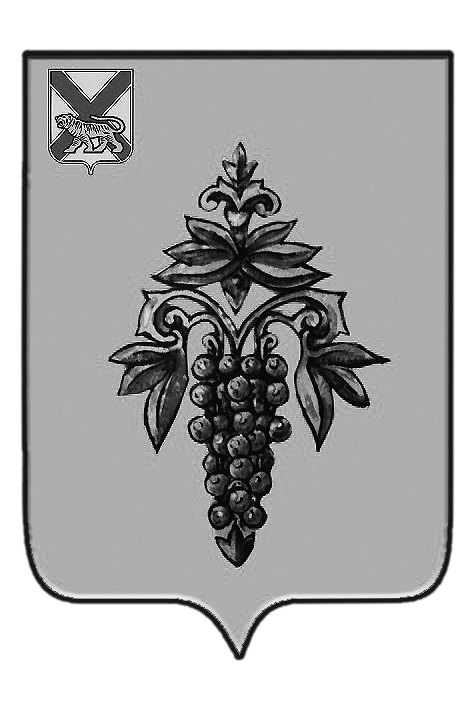 АДМИНИСТРАЦИЯ ЧУГУЕВСКОГО МУНИЦИПАЛЬНОГО РАЙОНА ПРИМОРСКОГО КРАЯ ПОСТАНОВЛЕНИЕ         10 декабря 2019 года                с. Чугуевка                                            834 - НПА                               Об утверждении муниципальной программы «Развитие образования Чугуевского муниципального округа» на 2020-2024 годы( с изменением от 16 марта 2020 г. № 153-НПА,от 14.07.2020г. № 481-НПА, от 24.02.2021г. № 156-НПА, от 14.09.2021г. № 798-НПА, от 04.04.2022г. № 291-НПА)Руководствуясь Законом Приморского края от 16 сентября 2019 года № 570-КЗ «О Чугуевском муниципальном округе», в соответствии с Федеральным законом от 02  марта  2007  года № 25-ФЗ «О муниципальной службе в Российской Федерации», Законом   Приморского края от  04 июня 2007 года № 82-КЗ «О муниципальной  службе  в Приморском крае», Порядком принятия решений о разработке, формирования, реализации и проведения оценки эффективности реализации муниципальных программ в Чугуевском муниципальном районе, утвержденного постановлением администрации Чугуевского муниципального района от 08 ноября 2013 года № 936, администрация Чугуевского муниципального районаПОСТАНОВЛЯЕТ:1. Утвердить прилагаемую муниципальную программу «Развитие образования  Чугуевского муниципального округа» на 2020-2024 годы.2. Настоящее постановление вступает в силу с 01 января 2020 года и подлежит официальному опубликованию.3. Признать утратившим силу с 01 января 2020 года  постановление администрации Чугуевского муниципального района от 19 декабря 2013 года № 1077-НПА «Об утверждении муниципальной программы «Развитие системы образования Чугуевского муниципального района» на 2014-2021 годы»4. Контроль за исполнением постановления возложить на заместителя главы  администрации Чугуевского муниципального района Сидорова С.А.Глава  Чугуевского муниципального района,глава администрации                                                                         Р.Ю. Деменёв УТВЕРЖДЕНА    постановлением администрации    Чугуевского муниципального района    № 834-НПА от 10.12.2019 г.МУНИЦИПАЛЬНАЯ ПРОГРАММА «Развитие образования Чугуевского муниципального округа»на 2020-2024 годыПАСПОРТ МУНИЦИПАЛЬНОЙ ПРОГРАММЫ «Развитие  образования Чугуевского муниципального округа» на 2020-2024 годыОбщая характеристика сферы реализации Муниципальной программы.Муниципальная программа разработана в целях усиления вклада образования в социально-экономическое развитие Чугуевского муниципального округа и удовлетворение потребностей населения Чугуевского муниципального округа в получении доступного и качественного образования всех ступеней для детей и молодежи, соответствующего требованиям инновационного социально ориентированного развития Чугуевского муниципального округа, совершенствования и развития системы дополнительного образования, организации отдыха, оздоровления и занятости детей и подростков Чугуевского муниципального округа, обеспечения создания в Приморском крае новых мест в общеобразовательных организациях в соответствии с прогнозируемой потребностью и современными требованиями к условиям обучения с учетом задач, поставленных в посланиях Президента Российской Федерации Федеральному Собранию Российской Федерации, а также основных направлений социально-экономического развития Чугуевского муниципального округа, определенных майскими Указами Президента РФ «О национальных целях и стратегических задачах развития Российской Федерации на период до 2024 года» в Стратегии социально-экономического развития Дальнего Востока и Байкальского региона на период до 2025 года, Стратегии социально-экономического развития Чугуевского муниципального округа до 2030 года.Развитие образования Чугуевского муниципального округа будет осуществляться через реализацию общенациональной идеологии и политики, направленной на успешную социализацию подрастающего поколения, развитие инновационной системы образования, интегрированной в сферу экономики, бизнеса и культуры Чугуевского муниципального округа, как ключевого фактора роста конкурентоспособности страны. Образование будет рассматриваться как одно из ведущих условий социально-экономического развития округа, повышения общей культуры, социальной и личностной успешности его населения.Охват детей дошкольным образованием в Чугуевском муниципальном округе отстает от среднего значения по России и Приморскому краю. Повышение доступности дошкольного образования для детей в возрасте до 3 лет в Чугуевском муниципальном округе позволит вывести на рынок труда экономически активных родителей, имеющих маленьких детей.Основными приоритетными направлениями на период до 2024 года в развитии дошкольного образования будут являться: увеличение доступности дошкольного образования для детей, ликвидация очереди на получение мест в дошкольных организациях через комплексное развитие сети образовательных организаций путем: строительства новых детских садов, капитального ремонта имеющихся в Чугуевском муниципальном округе, открытия негосударственных, семейных детских садов; реализация услуг психолого-педагогической, методической и консультативной помощи родителям детей, получающих дошкольное образование в семье; а также гражданам, желающим принять на воспитание в свои семьи детей, оставшихся без попечения родителей.Основными приоритетными направлениями на период до 2024 года в развитии общего образования будут являться следующие направления:внедрение на уровнях основного общего и среднего общего образования новых методов обучения и воспитания, образовательных технологий, обеспечивающих освоение обучающимися базовых навыков и умений, повышение их мотивации к обучению и вовлеченности в образовательный процесс, а также обновление содержания и совершенствование методов обучения предметной области «Технология»;развитие инновационного содержания общего образования с целью повышения качества подготовки выпускников школ к успешной сдаче ЕГЭ путем оснащения образовательных организаций учебно-методическими комплексами естественнонаучного и технического направления с использованием современных технологий организации учебного процесса, в том числе информационно-коммуникационных технологий.повышение доступности качественного образования для всех целевых групп учащихся Чугуевского муниципального округа, в особенности одаренных детей, учащихся малокомплектных школ, через подключению к  региональным центрам дистанционного обучения, участие во всероссийских олимпиадах для одаренных детей, прежде всего в области математического и естественнонаучного образования, в том числе с использованием дистанционных технологий.Результатом данного процесса станет формирование нового качества образования, включающего, наряду с учебными результатами, результаты социализации и культурного развития личности, сформированность учебной деятельности школьников.Результатом данного процесса должно стать достижение качественного общего образования, соответствующего современным образовательным стандартам и его модернизация как института социального развития.В рамках решения задачи повышения доступности качественного общего образования предстоит преодолеть дифференциацию развития образовательных организаций и осуществить реализацию эффективных стратегий по выходу неэффективных организаций из кризисного положения. Проблема доступности качественного образования также будет решаться через подключение к  сети ресурсных центров дистанционного обучения, обеспечивающих потребности различных групп учащихся Чугуевского муниципального округа в получении качественных услуг в сфере общего и дополнительного образования детей. Показателем качественного образования будет являться степень его индивидуализации. На всех ступенях образования должно будет произойти расширение возможностей для построения и реализации индивидуальных образовательных планов и программ очного и дистанционного обучения, всесторонне учитывающих мотивы, потребности, склонности и предварительное профессиональное самоопределение учащихся школ.В округе будет продолжена работа по повышению степени надежности, объективности и информационной открытости оценки качества образования на основе совершенствования правовых и организационных механизмов итоговой (ГИА) и текущей аттестации учащихся, улучшения содержания контрольно-измерительных материалов, введения электронных инструментов для информирования семей и оценивания обучающихся: дневников, журналов, электронного документооборота.В условиях глобальной информатизации сохранит актуальность направление по обеспечению информационной безопасности детей, которую предстоит решать не только за счет ограждающих мер и совершенствования правового поля, но и путем повышения компетентности родителей и педагогов в области использования информационно-коммуникационных технологий, преодоления у школьников возникающих зависимостей и других негативных последствий.Особую актуальность в рамках реализации Муниципальной программы развития образования приобретет проблема, связанная со снижением рисков социализации подрастающего поколения в условиях поликультурного, полиэтнического и поликонфессионального разнообразия Чугуевского муниципального округа, осуществления глобальной информатизации через Интернет и средства массовой информации. Решение данной проблемы будет осуществляться в Чугуевском муниципальном округе на основе интеграции и использования интеллектуальных и социокультурных ресурсов социальных партнеров организаций образования в сфере культуры, религии, экономики, бизнеса и власти. Такая интеграция должна будет привести к возможности реализации образовательных и социальных программ и проектов, направленных на духовно-нравственное развитие личности, усвоение учащимися общечеловеческих нравственных норм и ценностей; формирование российской гражданской идентичности и установок толерантного сознания и поведения, повышение правовой культуры подрастающего поколения. Объединение усилий всех слоев общества должно будет привести к снижению тех рисков, с которыми может столкнуться молодежь в условиях нестабильности и недостаточной определенности общественного развития, информационной перенасыщенности и нравственного вакуума. Образовательные организации должны будут провести большую работу по обновлению технологий воспитания, связанных с решением задач социализации учащихся, вовлечь в процессы воспитания представителей общественности и семей учащихся. Необходимо будет уделить серьезное внимание расширению различных форм социальных практик с участием учащихся, осуществляемых через общественные объединения, ученическое самоуправление, социальные проекты, добровольческую деятельность.В развитии системы образования Чугуевского муниципального округа сохранится ориентация образования всех уровней на формирование здорового и безопасного образа жизни учащихся. Планируется продолжение работы по созданию безопасной психологически комфортной, развивающей образовательной среды на всех уровнях системы образования как необходимого условия раскрытия потенциала и становления самостоятельной, творческой, инициативной личности. В связи с этим особое внимание будет уделено введению в регионе санитарно-гигиенических норм и требований, учитывающих территориальные и климатические особенности образовательных организаций, расположенных на территории Чугуевского муниципального округа. Планируется привлечение усилий со стороны муниципальных органов управления образованием, а также органов местного самоуправления по  приведению в Чугуевском муниципальном округе помещений и зданий в соответствие с требованиями санитарно-гигиенических норм и правил новых федеральных образовательных стандартов.Педагогические коллективы должны будут разработать и реализовать новые образовательные программы, способствующие формированию основ безопасности жизнедеятельности детей и профилактики асоциальных явлений, должны освоить методы осуществления индивидуального подхода к каждому ученику, минимизирующего риски для его здоровья в процессе обучения.Деятельность органов управления образовательных организаций и педагогических коллективов должна быть направлена также на выявление и поддержку детей, требующих особого внимания: одаренных и талантливых детей, а также детей с ограниченными возможностями здоровья и детей-инвалидов.Внедрение национальной системы профессионального роста педагогических работников позволит обеспечить непрерывное и планомерное повышение квалификации педагогических работников по профилю педагогической деятельности с учетом их профессиональных дефицитов и интересов, а также требований работодателей, создание условий для саморазвития, повышения уровня профессионального мастерства.Организация участия детей и молодежи в открытых онлайн-уроках, реализуемых с учетом опыта цикла открытых уроков «Проектория», направленных на раннюю профориентацию позволит увеличить охват дистанционным образованием и наработать практику участия для дальнейшего обучения по дистанционным технологиям различных областей и направлений.Ключевая задача развития дополнительного образования обучающихся будет направлена на создание условий для реализации индивидуальных образовательных траекторий, жизненного и профессионального самоопределения, формирования ключевых компетенций, развития разносторонних способностей разных категорий детей.На сегодняшний день существует проблема нехватки кадров в отраслях Чугуевского муниципального округа вследствие небольшого охвата детей дополнительным образованием естественнонаучной и технической направленности.Содействие созданию в Чугуевском муниципальном районе новых мест в общеобразовательных организациях будет способствовать поэтапному переводу общеобразовательных организаций в односменный режим обучения детей.Во многом проблема второй смены у обучающихся Чугуевского муниципального округа обусловлена дефицитом учителей, которые вынуждены работать во вторую смену, что еще раз подчеркивает проблему возвращения престижа педагогической деятельности.Перечисленные приоритеты развития образования Чугуевского муниципального округа определили содержание стоящих перед ним целей и задач.II.        Цели и задачи Муниципальной программыОсновными целями и задачами муниципальной программы являются:- обеспечение высокого качества и доступности образования всех видов и уровней; - создание условий для раннего развития детей в возрасте до трех лет- внедрение на уровнях основного общего и среднего общего образования новых методов обучения и воспитания, образовательных технологий, обеспечивающих освоение обучающимися базовых навыков и умений, повышение их мотивации к обучению и вовлеченности в образовательный процесс;- создание условий, соответствующих основным современным требованиям (в соответствии с федеральными государственными образовательными стандартами), обучающимся в муниципальных общеобразовательных организациях;	- увеличение охвата детей в возрасте от 5 до 18 лет программами дополнительного образования.	Для достижения указанных целей необходимо решение следующих задач:	- достижение качества образования, соответствующего современным стандартам;	- улучшение условий содержания детей в образовательных организациях, реализующих образовательную программу дошкольного образования;	- создание детям дошкольного возраста условий равного старта для обучения в общеобразовательных организациях;	- повышение доступности качественного общего образования;	- создание условий для успешной социализации и эффективной самореализации детей и молодежи;	- организация и обеспечение отдыха, оздоровления и занятости детей и подростков Чугуевского муниципального округа, в том числе находящихся в трудной жизненной ситуации;	- обеспечение односменного режима обучения в общеобразовательных организациях;	- создание современной и безопасной цифровой образовательной среды, обеспечивающей высокое качество и доступность образования всех видов и уровней;	- внедрение национальной системы профессионального роста педагогических работников   III. Целевые индикаторы, показатели  Муниципальной программыПоказатели Муниципальной программы соответствуют ее целям 
и задачам. Перечень показателей Муниципальной программы носит открытый характер и предусматривает возможность корректировки в случае потери информативности показателя, изменения приоритетов государственной политики, появления новых технологических и социально-экономических обстоятельств, существенно влияющих на развитие образования.Плановые значения показателей Муниципальной программы, характеризующие эффективность реализации мероприятий муниципальной программы, в том числе подпрограмм и отдельных мероприятий приведены в приложении № 4 к настоящей Муниципальной программе.IV. Перечень мероприятий Муниципальной программыПеречень мероприятий Муниципальной программы и план их реализации приведены в приложении № 5  настоящей Муниципальной  программе. V. Механизм реализации Муниципальной программы.Механизм реализации основан на достижении запланированных результатов и показателей эффективности реализации.Реализация мероприятий Муниципальной программы осуществляется посредством предоставления муниципальным образовательным учреждениям финансовых средств (местный бюджет), субсидий (краевой бюджет) или иных межбюджетных трансфертов на обеспечение их деятельности, материально-техническое оснащение, капитальный и текущий ремонты, повышение квалификации  педагогических и руководящих кадров, на организацию занятости, отдыха, оздоровления и детей и подростков.Контроль за реализацией Программы осуществляет заместитель главы администрация Чугуевского муниципального округа по социальным вопросам.Текущее управление реализацией Муниципальной программы осуществляет управление образования администрации Чугуевского муниципального округа.Ответственный исполнитель:- несет ответственность за достижение целевых индикаторов, показателей муниципальной подпрограммы;- предоставляет ежеквартально, в срок до 25 числа месяца, следующего за отчетным кварталом, в управление экономического развития и потребительского рынка:*информацию о степени выполнения подпрограмм и отдельных мероприятий муниципальной программы;*информацию о расходовании бюджетных и внебюджетных средств на реализацию муниципальной программы;*сведения о достижении значений целевых индикаторов, показателей муниципальной программы;*подготавливает годовой отчет о ходе реализации и оценке эффективности реализации муниципальной программы и предоставляет его в  управление экономического развития и потребительского рынка до 1 марта года, следующего за отчетным годом;*годовой отчет о ходе реализации и оценке эффективности реализации муниципальной программы подлежит размещению на официальном сайте Чугуевского муниципального округа в информационно-телекоммуникационной сети Интернет;   *ежегодно, не позднее 15 декабря текущего финансового года, направляет в  финансовое управление  и управление экономического развития и потребительского рынка   план реализации муниципальной программы на очередной финансовый год и плановый период.Соисполнители  обеспечивают  выполнение  отдельных мероприятий, в реализации которых предполагается их участие.VI. Прогноз сводных показателей муниципальных заданий на оказание муниципальных услуг.Прогноз сводных показателей муниципальных заданий на оказание муниципальных услуг в сфере образования  приведен в приложении № 6 к Муниципальной программе.VII. Ресурсное обеспечение Муниципальной программы«Финансирование Муниципальной программы будет осуществляться за счет бюджета округа, федерального и краевого бюджетов. Общий объем финансирования  на весь период  реализации Муниципальной программы составит 4 052 600 834 руб. 53 коп., в том числе с разбивкой по годам и источникам финансирования:В ходе реализации Муниципальной программы объемы финансирования могут корректироваться на текущий финансовый год и  плановый период.Информация о ресурсном обеспечении  мероприятий Муниципальной программы  приведена  в приложении № 7Этапы и сроки реализации Муниципальной программыРеализация Муниципальной программы будет осуществляться в один этап в период 2020-2024 года.ПАСПОРТ ПОДПРОГРАММЫ №1"Развитие системы дошкольного образования в Чугуевском муниципальном округе" на 2020-2024 годыПАСПОРТ ПОДПРОГРАММЫ № 2"Развитие системы общего образования в Чугуевском муниципальном округе" на 2020-2024 годыПАСПОРТ ПОДПРОГРАММЫ № 3"Развитие системы дополнительного образования, отдыха, оздоровления и занятости детей и подростков в Чугуевском муниципальном округе" на 2020-2024 годы Приложение № 4к муниципальной программе Чугуевского муниципального округа «Развитие образования Чугуевского муниципального округа» на 2020 - 2024 годы, утвержденной, постановлением администрации Чугуевского муниципального округа                                                                                                                            № 834-НПА от 10.12.2019 г.СВЕДЕНИЯО ЦЕЛЕВЫХ ИНДИКАТОРАХ, ПОКАЗАТЕЛЯХ муниципальной программы  «Развитие образования Чугуевского муниципального округа» на 2020-2024 годыПриложение № 5к муниципальной программе Чугуевского муниципального округа «Развитие образования  Чугуевского муниципального округа 2020 - 2024 годы, утвержденной постановлением администрации   Чугуевского муниципального района№ 834-НПА от 10.12.2019 г.
ОБОБЩЕННАЯ ХАРАКТЕРИСТИКАРЕАЛИЗУЕМЫХ В СОСТАВЕ МУНИЦИПАЛЬНОЙ ПРОГРАММЫПОДПРОГРАММ И ОТДЕЛЬНЫХ МЕРОПРИЯТИЙ муниципальной программы «Развитие образования Чугуевского муниципального округа» на 2020-2024 годы Приложение № 6к муниципальной программе Чугуевского муниципального округа «Развитие образования Чугуевского муниципального округа»  на 2020 - 2024 годы, утвержденной постановлением администрации Чугуевского муниципального округа№ 834-НПА от 10.12.2019 г.(в редакции от 04.04.2022 г. № 291-НПА)ПРОГНОЗСВОДНЫХ ПОКАЗАТЕЛЕЙ МУНИЦИПАЛЬНЫХ ЗАДАНИЙ НА ОКАЗАНИЕМУНИЦИПАЛЬНЫХ УСЛУГ (ВЫПОЛНЕНИЕ РАБОТ) МУНИЦИПАЛЬНЫМИКАЗЕННЫМИ, БЮДЖЕТНЫМИ И АВТОНОМНЫМИ УЧРЕЖДЕНИЯМИ ПОмуниципальной программе  «Развитие образования Чугуевского муниципального округа» на 2020 - 2024 годыПриложение № 7к муниципальной программе Чугуевского муниципального округа «Развитие образования Чугуевского муниципального округа»  на 2020 - 2024 годы, утвержденной постановлением администрации Чугуевского муниципального округа                                                                                                                № 834-НПА от 10.12.2019 г                                                                                                                      (в редакции от 04.04.2022 г. № 291-НПА)ИНФОРМАЦИЯО РЕСУРСНОМ ОБЕСПЕЧЕНИИ МУНИЦИПАЛЬНОЙ ПРОГРАММЫЗА СЧЕТ СРЕДСТВ БЮДЖЕТА ЧУГУЕВСКОГО  МУНИЦИПАЛЬНОГО ОКРУГА И ПРИВЛЕКАЕМЫХ  СРЕДСТВ ФЕДЕРАЛЬНОГО БЮДЖЕТА, КРАЕВОГО БЮДЖЕТА,БЮДЖЕТОВ ГОСУДАРСТВЕННЫХ ВНЕБЮДЖЕТНЫХ ФОНДОВ Муниципальная программа "Развитие  образования Чугуевского муниципального округа" на 2020-2024 годыОтветственный исполнитель муниципальной программыУправление образования администрации Чугуевского муниципального округаСоисполнители муниципальной программыОбразовательные учреждения Чугуевского муниципального округа; муниципальное казенное учреждение «Центр обслуживания образовательных организаций»,  администрация Чугуевского муниципального округаСтруктура муниципальной программы подпрограмма № 1 "Развитие системы дошкольного образования в Чугуевском муниципальном округе" на 2020-2024 годы.Информация о паспорте подпрограммы приведена в приложении № 1 к муниципальной программе Чугуевского муниципального округа «Развитие образования Чугуевского муниципального округа» на 2020 - 2024 годы (далее – Муниципальная программа);подпрограмма № 2  "Развитие системы общего образования в Чугуевском муниципальном округе" на 2020-2024 годы.Информация о паспорте подпрограммы приведена в приложении № 2 к Муниципальной программе;подпрограмма № 3 "Развитие системы дополнительного образования, отдыха, оздоровления и занятости детей и подростков в Чугуевском муниципальном округе" на 2020-2024 годы.Информация о паспорте подпрограммы приведена в приложении № 3 к Муниципальной программе;Структура муниципальной программы Отдельное мероприятиеуправление в сфере реализации развития отрасли образованияЦели муниципальной программыобеспечение высокого качества и доступности образования всех видов и уровней; создание условий для раннего развития детей в возрасте до трех летвнедрение на уровнях основного общего и среднего общего образования новых методов обучения и воспитания, образовательных технологий, обеспечивающих освоение обучающимися базовых навыков и умений, повышение их мотивации к обучению и вовлеченности в образовательный процесс;создание условий, соответствующих основным современным требованиям (в соответствии с федеральными государственными образовательными стандартами), обучающимся в муниципальных общеобразовательных организациях;увеличение охвата детей в возрасте от 5 до 18 лет программами дополнительного образования.Задачи муниципальной программыдостижение качества образования, соответствующего современным стандартам;улучшение условий содержания детей в образовательных организациях, реализующих образовательную программу дошкольного образования;создание детям дошкольного возраста условий равного старта для обучения в общеобразовательных организациях;повышение доступности качественного общего образования;создание условий для успешной социализации и эффективной самореализации детей и молодежи;организация и обеспечение отдыха, оздоровления и занятости детей и подростков Чугуевского муниципального округа, в том числе находящихся в трудной жизненной ситуации;обеспечение односменного режима обучения в общеобразовательных организациях;создание современной и безопасной цифровой образовательной среды, обеспечивающей высокое качество и доступность образования всех видов и уровней;внедрение национальной системы профессионального роста педагогических работниковЦелевые индикаторы, показатели  муниципальной программыдоля выпускников муниципальных общеобразовательных организаций, не сдавших единый государственный экзамен, в общей численности выпускников муниципальных общеобразовательных организаций;доля детей в возрасте от 5 до 18 лет, охваченных дополнительным образованием;  удельный вес численности обучающихся, занимающихся в первую смену, в общей численности обучающихся общеобразовательных организацийЭтапы и сроки реализации муниципальной  программыМуниципальная программа реализуется в один этап в период с 2020 по 2024 годы. Объем средств бюджета Чугуевского муниципального округа на финансирование муниципальной программы и прогнозная оценка привлекаемых  на реализацию ее целей средств федерального, краевого бюджетов,    внебюджетных источников                                                 Общий объем финансирования Муниципальной программы за счет средств муниципального округа, краевого и федерального      бюджетов    составит 4 052 600 834 руб. 53 коп., в том числе по годам реализации:2020 год	731 176 788 руб. 61коп;2021 год	929 321 146 руб. 49 коп;2022 год	806 460 329 руб. 81 коп;2023 год	780 267 303 руб. 31 коп;           2024 год	805 375 266 руб. 31 коп.Прогнозная оценка средств, привлекаемых на реализацию целей Муниципальной программы, составляет 2 547 780 116  руб. 16 коп. в том числе:2020 год  -  454 344 037 руб. 52 коп;2021 год  -  618 982 713 руб. 34 коп;2022 год  -  470 436 689 руб. 30 коп;2023 год  -  490 212 563 руб. 00 коп;2024 год  -  513 804 113 руб. 00 коп;из них:субсидии из федерального бюджета – 147 941 918 руб. 39 коп, в том числе:2020 год – 504 164 руб. 32 коп;2021 год – 147 437 754 руб. 07 коп;субсидии из краевого бюджета – 121 759 958 руб. 76 коп, в том числе:2020 год  -  79 595 331 руб. 29 коп;2021 год -   37 783 137 руб. 17 коп;2022 год -   4 381 490 руб. 30 коп;субвенции из федерального бюджета – 44 464 420 руб. 00 коп, в том числе:2020 год  -  4 854 080 руб. 00 коп;2021 год  -  10 252 088 руб. 00 коп;2022 год  -  9 786 084 руб. 00 коп;2023 год  -  9 786 084 руб. 00 коп;2024 год  -  9 786 084 руб. 00 коп.субвенции из краевого бюджета – 2 121 079 919 руб. 01 коп, в том числе:2020 год  -  360 986 561 руб. 91 коп;2021 год  -  396 599 734 руб. 10 коп;2022 год  -  429 944 115 руб. 00 коп;2023 год  -  454 101 479 руб. 00 коп;2024 год  -  479 448 029 руб. 00 коп.межбюджетные трансферты из федерального бюджета – 112 533 900 руб. 00 коп, в том числе:2020 год  -  8 403 900 руб. 00 коп;2021 год  -  26 910 000 руб. 00 коп;2022 год  -  26 325 000 руб. 00 коп;2023 год  -  26 325 000 руб. 00 коп;2024 год  -  24 570 000 руб. 00 коп.Ожидаемые результаты реализации муниципальной программыв результате реализации Муниципальной программы к 2024 году ожидается:доступность дошкольного образования 100%;доведение удельного веса численности обучающихся в образовательных организациях общего образования в соответствии с федеральными государственными образовательными стандартами, в общей численности обучающихся в образовательных организациях общего образования до 100%;доведение доли выпускников муниципальных общеобразовательных организаций, не сдавших единый государственный экзамен, в общей численности выпускников  общеобразовательных организаций до 2,4%;увеличением охвата детей в возрасте от 5 до 18 лет программами дополнительного образования до 80%;доведение удельного веса численности обучающихся, занимающихся в первую смену, в общей численности обучающихся общеобразовательных организаций до 100%;доведение доли высококвалифицированных педагогических работников в общей численности квалифицированных педагогических работников в округе  до 52%Источники финансированияФинансовые средства, всего в том числе по годамв том числе по годамв том числе по годамв том числе по годамв том числе по годамИсточники финансированияФинансовые средства, всего 2020г.2021г.2022г.2023г.2024г.Бюджет ЧМО1 504 820 718,37276 832 751,09310 338 433,15336 023 640,51290 054 740,31291 571 153,31Федеральный бюджет304 940 238,3913 762 144,32184 599 842,0736 111 084,0036 111 084,0034 356 084,00Краевой бюджет2 242 839 877,77440 581 893,20434 382 871,27434 325 605,30454 101 479,00479 448 029,00ВСЕГО:4 052 600 834,5731 176 788,61929 321 146,49806 460 329,81780 267 303,31805 375 266,31Приложение № 1к муниципальной программе«Развитие образованияЧугуевского муниципального округа» на 2020-2024 годы,утвержденной постановлением администрации Чугуевского муниципального района № 834-НПА от 10.12.2019 г.(в редакции от 04.04.2022 г. № 291-НПА)Ответственный исполнительподпрограммы Управление образования администрации Чугуевского муниципального округаСоисполнители подпрограммыОбразовательные учреждения Чугуевского муниципального округа, реализующие программу дошкольного образования; муниципальное казенное учреждение «Центр обслуживания образовательных учреждений», администрация Чугуевского муниципального округаЦели подпрограммыудовлетворение потребностей населения в получении доступного и качественного дошкольного образованияЗадачи подпрограммырасширение сети образовательных и иных учреждений, реализующих основную общеобразовательную программу дошкольного образования, и создание в них дополнительных мест;улучшение условий содержания детей в образовательных учреждениях, реализующих основную общеобразовательную программу дошкольного образования;создание детям дошкольного возраста условий равного старта для обучения в общеобразовательных учреждениях;улучшение обеспечения системы дошкольного образования педагогическими кадрамиЦелевые индикаторы, показатели подпрограммыобеспечение доступности дошкольного образования от 0 до 7 лет (уменьшение общей очереди);количество дополнительных мест в дошкольных организациях для детей в возрасте от 2 месяцев до 3 лет, созданных в ходе реализации муниципальной программы;доступность дошкольного образования для детей в возрасте от 2 месяцев до 3 лет (отношение численности детей в возрасте от 2 месяцев до 3 лет, получающих дошкольное образование в текущем году, к сумме численности детей в возрасте от 2 месяцев до 3 лет, получающих дошкольное образование в текущем году, и численности детей в возрасте от 2 месяцев до 3 лет, находящихся в очереди на получение в текущем году дошкольного образования)Этапы и сроки реализации подпрограммы подпрограмма реализуется в один этап в период с 2020 по 2024 годы.Объем средств бюджета Чугуевского муниципального округа на финансирование подпрограммы и прогнозная оценка привлекаемых  на реализацию ее целей средств федерального, краевого бюджетов,    внебюджетных источников                                                  Общий объем финансирования подпрограммы за счет средств муниципального округа, краевого и федерального      бюджетов    составит 1 128 437 247 руб. 10 коп., в том числе по годам реализации:       2020 год	207 947 672  рублей 85 коп;2021 год	354 564 002  рублей 41 коп;2022 год	199 177 264  рублей 84 коп;2023 год	179 128 709  рублей 00 коп;2024 год	187 619 598   рублей 00 коп.Прогнозная оценка средств, привлекаемых на реализацию целей подпрограммы, составляет 732 912 111 руб. 11 коп, в том числе:2020 год  -  141 564 565  руб. 52 коп;2021 год  -  274 608 486  руб. 29 коп;2022 год  -  103 053 742  руб. 30 коп;2023 год  -  104 032 299  руб. 00 коп;2024 год  -  109 653 018  руб. 00 коп.из них:субсидии из федерального бюджета – 147 437 754 руб. 07 коп, в том числе:2021 год - 147 437 754 руб. 07 коп;субсидии из краевого бюджета – 104 870 377 руб. 52 коп, в том числе:2020 год  -  65 059 417  руб. 00 коп;2021 год  -  35 429 470  руб. 22 коп;2022 год  -  4 381 490    руб. 30 коп;субвенции из краевого бюджета – 480 603 979 руб. 52 коп, в том числе:2020 год  -  76 505 148    руб. 52 коп;2021 год  -  91 741 262    руб. 00  коп;2022 год  -  98 672 252    руб. 00 коп;2023 год  -  104 032 299  руб. 00 коп;2024 год  - 109 653 018 руб. 00 коп.Приложение № 2к муниципальной программе«Развитие образованияЧугуевского муниципального округа» на 2020-2024 годы,утвержденной постановлением администрации Чугуевского муниципального района № 834-НПА от 10.12.2019 г.(в редакции от 04.04.2022 г. № 291-НПА)Ответственный исполнительподпрограммы Управление образования администрации Чугуевского муниципального округаСоисполнители подпрограммыОбразовательные учреждения Чугуевского муниципального округа, реализующие программу общего образования; муниципальное казенное учреждение «Центр обслуживания образовательных учреждений», администрация Чугуевского муниципального округаЦели подпрограммыудовлетворение потребностей населения Чугуевского муниципального округа в получении доступного и качественного общего образования для детей и молодежи, соответствующего требованиям инновационного социально ориентированного развития Чугуевского муниципального округаЗадачи подпрограммыдостижение качества образования, соответствующего современным стандартам;модернизация общего образования, как института социального развития;создание условий для успешной социализации и эффективной самореализации детей и молодежи;повышение доступности качественного общего образованияЦелевые индикаторы, показатели подпрограммы  количество муниципальных общеобразовательных организаций, в которых были проведены капитальные ремонты зданий;количество общеобразовательных организаций,  в которых отремонтированы спортивные залы;удельный вес численности обучающихся в образовательных организациях общего образования в соответствии с федеральными государственными образовательными стандартами, в общей численности обучающихся в образовательных организациях общего образования;доля учащихся 4 - 11 классов, принимающих участие в школьном этапе Всероссийской олимпиады школьниковудельный вес численности высококвалифицированных педагогических работников в общей численности квалифицированных педагогических работников в округе в сфере образования;удельный вес численности учителей общеобразовательных организаций в возрасте до 35 лет в общей численности учителей общеобразовательных организаций;доля общеобразовательных организаций, в которых создана универсальная безбарьерная среда для инклюзивного образования детей-инвалидов, в общем количестве общеобразовательных организаций;количество одарённых детей Чугуевского муниципального округа, принявших участие в сменах всероссийских детских образовательных центров;количество муниципальных учреждений, в которых проведены мероприятия по обеспечению требований пожарной безопасности;количество общеобразовательных организаций, в которых установлены системы видеонаблюдения и ограждения.Этапы и сроки реализации подпрограммы подпрограмма реализуется в один этап в период с 2020 по 2024 годы.Объем средств бюджета Чугуевского муниципального округа на финансирование подпрограммы и прогнозная оценка привлекаемых  на реализацию ее целей средств федерального, краевого бюджетов,    внебюджетных источников                                                  Общий объем финансирования подпрограммы за счет средств муниципального округа, краевого и федерального      бюджетов    составит 2 566 666 781 руб. 26 коп., в том числе по годам реализации:2020 год	460 100 155  рублей 23 коп;2021 год	502 316 060  рублей 03 коп;2022 год	530 645 445  рублей 00 коп;2023 год	528 494 020  рублей 00 коп;2024 год	545 111 101  рублей 00 коп.Прогнозная оценка средств, привлекаемых на реализацию целей подпрограммы, составляет 1 799 185 885 руб. 95 коп, в том числе:2020 год  -  312 040 872   руб. 00 коп;2021 год  -  341 593 229   руб. 95 коп;2022 год  -  363 328 773   руб. 00 коп;2023 год  -  382 126 090   руб. 00 коп;2024 год  -  400 096 921   руб. 00 коп.из них:субсидии из федерального бюджета – 504 164 руб. 32 коп, в том числе:2020 год – 504 164 руб. 32 коп;субсидии из краевого бюджета – 16 424 581 руб. 24 коп., в том числе:2020 год  -  14 070 914 руб. 29 коп;2021 год  -    2 353 666 руб. 95 коп;  субвенции из федерального бюджета – 44 464 420 руб. 00 коп, в том числе:2020 год  -  4 854 080   руб. 00 коп;2021 год  -  10 252 088 руб. 00 коп;2022 год  -  9 786 084   руб. 00 коп;2023 год  -  9 786 084   руб. 00 коп;2024 год  -  9 786 084    руб. 00 коп.субвенции из краевого бюджета – 1 625 258 820 руб. 39 коп, в том числе:2020 год  -  284 207 813    руб. 39 коп;2021 год  -  302 077 475    руб. 00 коп;2022 год  -  327 217 689    руб. 00 коп;2023 год  -  346 015 006    руб. 00 коп;2024 год  - 365 740 837   руб. 00 коп.межбюджетные трансферты из федерального бюджета – 112 533 900 руб. 00 коп, в том числе:2020 год  -  8 403 900 руб. 00 коп;2021 год  -  26 910 000 руб. 00 коп;2022 год  -  26 325 000 руб. 00 коп;2023 год  -  26 325 000 руб. 00 коп;2024 год  -  24 570 000 руб. 00 коп.                Приложение № 3к муниципальной программе«Развитие образованияЧугуевского муниципального округа» на 2020-2024 годы,утвержденной постановлением администрации Чугуевского муниципального района № 834-НПА от 10.12.2019 г.(в редакции от 04.04.2022 г. № 291-НПА)Ответственный исполнительподпрограммы Управление образования администрации Чугуевского муниципального округаСоисполнители подпрограммыОбразовательные учреждения Чугуевского муниципального округа; муниципальное казенное учреждение «Центр обслуживания образовательных учреждений»;администрация Чугуевского муниципального округаЦели подпрограммысовершенствование и развитие системы дополнительного образования, организации отдыха, оздоровления и занятости детей и подростков Чугуевского муниципального округаЗадачи подпрограммыформирование эффективной системы выявления, поддержки и развития способностей и талантов у детей и молодежи, основанной на принципах справедливости, всеобщности и направленной на самоопределение и профессиональную ориентацию всех обучающихся;организация и обеспечение отдыха, оздоровления и занятости детей и подростков  Чугуевского муниципального округа, в том числе находящихся в трудной жизненной ситуации;создание условий для поддержки общественных инициатив и проектов, в том числе в сфере добровольчества (волонтерства)Целевые индикаторы, показатели подпрограммы число детей, охваченных деятельностью детских технопарков «Кванториум» (мобильных технопарков «Кванториум») и других проектов, направленных на обеспечение доступности дополнительных общеобразовательных программ естественнонаучной и технической направленностей;доля детей и подростков, охваченных всеми формами отдыха и оздоровления, занятости от общего числа детей в возрасте от 7 до 17 лет;доля детей и подростков, охваченных льготой из краевого бюджета по оплате стоимости путевки в организации отдыха, от общего числа детей в возрасте от 7 до 15 лет;доля оздоровленных детей, находящихся в трудной жизненной ситуации, от общего числа детей от 6 до 17 лет, находящихся в трудной жизненной ситуации, подлежащих оздоровлению;доля детей, оздоровленных во всех типах оздоровительных организаций, получивших выраженный оздоровительный эффект;количество функционирующих детских оздоровительных лагерей на базе муниципальных образовательных учреждений;количество выпускников школ, принявших участие в празднике выпускников школ Чугуевского муниципального округа.Этапы и сроки реализации подпрограммы подпрограмма реализуется в один этап в период с 2020 по 2024 годы.Объем средств бюджета Чугуевского муниципального округа на финансирование подпрограммы и прогнозная оценка привлекаемых  на реализацию ее целей средств федерального, краевого бюджетов,    внебюджетных источников                                                  Общий объем финансирования подпрограммы за счет средств муниципального округа, краевого и федерального      бюджетов    составит 210 546 408 рублей 52 коп, в том числе по годам реализации:                  2020 год	   36 003 597  рублей 42 коп;2021 год	   41 684 589  рублей 10 коп;2022 год	   44 484 074  рублей 00 коп;2023 год	   44 187 074  рублей 00 коп;2024 год	    44 187 074  рублей 00 коп. Прогнозная оценка средств, привлекаемых на реализацию целей подпрограммы, составляет 15 682 119 руб. 10 коп, в том числе:2020 год  -     738 600       руб. 00 коп;2021 год  -     2 780 997    руб. 10 коп;2022 год  -     4 054 174    руб. 00 коп;2023 год  -     4 054 174    руб. 00 коп;2024 год  -     4 054 174    руб. 00 коп.из них:субсидии из краевого бюджета – 465 000 руб. 00 коп, в том числе:2020 год  -  465 000 руб. 00 коп;субвенции из краевого бюджета – 15 217 119 руб. 10 коп, в том числе:2020 год  -     273 600       руб. 00 коп;2021 год  -     2 780 997    руб. 50 коп;2022 год  -     4 054 174    руб. 00 коп;2023 год  -     4 054 174    руб. 00 коп;2024 год  -    4 054 174    руб. 00 коп.№ п/п   Целевой      индикатор,    показатель  (наименование)   Целевой      индикатор,    показатель  (наименование)   Целевой      индикатор,    показатель  (наименование)Ед. из-меренияЕд. из-меренияЗначение целевого индикатора, показателяЗначение целевого индикатора, показателяЗначение целевого индикатора, показателяЗначение целевого индикатора, показателяЗначение целевого индикатора, показателяЗначение целевого индикатора, показателяЗначение целевого индикатора, показателяЗначение целевого индикатора, показателяЗначение целевого индикатора, показателяЗначение целевого индикатора, показателяЗначение целевого индикатора, показателяЗначение целевого индикатора, показателяЗначение целевого индикатора, показателяЗначение целевого индикатора, показателяЗначение целевого индикатора, показателя№ п/п   Целевой      индикатор,    показатель  (наименование)   Целевой      индикатор,    показатель  (наименование)   Целевой      индикатор,    показатель  (наименование)Ед. из-меренияЕд. из-меренияотчетный финансо-вый 2019отчетный финансо-вый 201920202020202020212021202120222023202320232024202420241222334455566678889991. Муниципальная  программа «Развитие образования Чугуевского муниципального округа  » на 2020 - 2024 годы1. Муниципальная  программа «Развитие образования Чугуевского муниципального округа  » на 2020 - 2024 годы1. Муниципальная  программа «Развитие образования Чугуевского муниципального округа  » на 2020 - 2024 годы1. Муниципальная  программа «Развитие образования Чугуевского муниципального округа  » на 2020 - 2024 годы1. Муниципальная  программа «Развитие образования Чугуевского муниципального округа  » на 2020 - 2024 годы1. Муниципальная  программа «Развитие образования Чугуевского муниципального округа  » на 2020 - 2024 годы1. Муниципальная  программа «Развитие образования Чугуевского муниципального округа  » на 2020 - 2024 годы1. Муниципальная  программа «Развитие образования Чугуевского муниципального округа  » на 2020 - 2024 годы1. Муниципальная  программа «Развитие образования Чугуевского муниципального округа  » на 2020 - 2024 годы1. Муниципальная  программа «Развитие образования Чугуевского муниципального округа  » на 2020 - 2024 годы1. Муниципальная  программа «Развитие образования Чугуевского муниципального округа  » на 2020 - 2024 годы1. Муниципальная  программа «Развитие образования Чугуевского муниципального округа  » на 2020 - 2024 годы1. Муниципальная  программа «Развитие образования Чугуевского муниципального округа  » на 2020 - 2024 годы1. Муниципальная  программа «Развитие образования Чугуевского муниципального округа  » на 2020 - 2024 годы1. Муниципальная  программа «Развитие образования Чугуевского муниципального округа  » на 2020 - 2024 годы1. Муниципальная  программа «Развитие образования Чугуевского муниципального округа  » на 2020 - 2024 годы1. Муниципальная  программа «Развитие образования Чугуевского муниципального округа  » на 2020 - 2024 годы1. Муниципальная  программа «Развитие образования Чугуевского муниципального округа  » на 2020 - 2024 годы1. Муниципальная  программа «Развитие образования Чугуевского муниципального округа  » на 2020 - 2024 годы1. Муниципальная  программа «Развитие образования Чугуевского муниципального округа  » на 2020 - 2024 годы1. Муниципальная  программа «Развитие образования Чугуевского муниципального округа  » на 2020 - 2024 годы1.1.1.1.Доля выпускников муниципальных общеобразовательных организаций, не сдавших единый государственный экзамен, в общей численности выпускников муниципальных общеобразовательных организацийДоля выпускников муниципальных общеобразовательных организаций, не сдавших единый государственный экзамен, в общей численности выпускников муниципальных общеобразовательных организацийДоля выпускников муниципальных общеобразовательных организаций, не сдавших единый государственный экзамен, в общей численности выпускников муниципальных общеобразовательных организаций%%3,33,33,03,02,62,62,62,52,52,42,42,42,42,41.2.1.2.Доля детей в возрасте от 5 до 18 лет, охваченных дополнительным образованием;Доля детей в возрасте от 5 до 18 лет, охваченных дополнительным образованием;Доля детей в возрасте от 5 до 18 лет, охваченных дополнительным образованием;%%7676777778787878,578,579797980801.3.1.3.Удельный вес численности обучающихся, занимающихся в первую смену, в общей численности обучающихся общеобразовательных организацийУдельный вес численности обучающихся, занимающихся в первую смену, в общей численности обучающихся общеобразовательных организацийУдельный вес численности обучающихся, занимающихся в первую смену, в общей численности обучающихся общеобразовательных организаций%%8282848484848494949494941001002. Подпрограмма № 1 «Развитие системы дошкольного образования в Чугуевском муниципальном округе" на 2020-2024 годы2. Подпрограмма № 1 «Развитие системы дошкольного образования в Чугуевском муниципальном округе" на 2020-2024 годы2. Подпрограмма № 1 «Развитие системы дошкольного образования в Чугуевском муниципальном округе" на 2020-2024 годы2. Подпрограмма № 1 «Развитие системы дошкольного образования в Чугуевском муниципальном округе" на 2020-2024 годы2. Подпрограмма № 1 «Развитие системы дошкольного образования в Чугуевском муниципальном округе" на 2020-2024 годы2. Подпрограмма № 1 «Развитие системы дошкольного образования в Чугуевском муниципальном округе" на 2020-2024 годы2. Подпрограмма № 1 «Развитие системы дошкольного образования в Чугуевском муниципальном округе" на 2020-2024 годы2. Подпрограмма № 1 «Развитие системы дошкольного образования в Чугуевском муниципальном округе" на 2020-2024 годы2. Подпрограмма № 1 «Развитие системы дошкольного образования в Чугуевском муниципальном округе" на 2020-2024 годы2. Подпрограмма № 1 «Развитие системы дошкольного образования в Чугуевском муниципальном округе" на 2020-2024 годы2. Подпрограмма № 1 «Развитие системы дошкольного образования в Чугуевском муниципальном округе" на 2020-2024 годы2. Подпрограмма № 1 «Развитие системы дошкольного образования в Чугуевском муниципальном округе" на 2020-2024 годы2. Подпрограмма № 1 «Развитие системы дошкольного образования в Чугуевском муниципальном округе" на 2020-2024 годы2. Подпрограмма № 1 «Развитие системы дошкольного образования в Чугуевском муниципальном округе" на 2020-2024 годы2. Подпрограмма № 1 «Развитие системы дошкольного образования в Чугуевском муниципальном округе" на 2020-2024 годы2. Подпрограмма № 1 «Развитие системы дошкольного образования в Чугуевском муниципальном округе" на 2020-2024 годы2. Подпрограмма № 1 «Развитие системы дошкольного образования в Чугуевском муниципальном округе" на 2020-2024 годы2. Подпрограмма № 1 «Развитие системы дошкольного образования в Чугуевском муниципальном округе" на 2020-2024 годы2. Подпрограмма № 1 «Развитие системы дошкольного образования в Чугуевском муниципальном округе" на 2020-2024 годы2. Подпрограмма № 1 «Развитие системы дошкольного образования в Чугуевском муниципальном округе" на 2020-2024 годы2. Подпрограмма № 1 «Развитие системы дошкольного образования в Чугуевском муниципальном округе" на 2020-2024 годы2.1.2.1.2.1.Обеспечение доступности дошкольного образования от 0 до 7 лет (уменьшение общей очереди) %Обеспечение доступности дошкольного образования от 0 до 7 лет (уменьшение общей очереди) %%%808080808080808080809090901002.2.2.2.2.2.Количество дополнительных мест в дошкольных организациях для детей в возрасте от 2 месяцев до 3 лет, созданных в ходе реализации муниципальной программыКоличество дополнительных мест в дошкольных организациях для детей в возрасте от 2 месяцев до 3 лет, созданных в ходе реализации муниципальной программыед.ед.00000120000000002.3.2.3.2.3.Доступность дошкольного образования для детей в возрасте от 2 месяцев до 3 лет (отношение численности детей в возрасте от 2 месяцев до 3 лет, получающих дошкольное образование в текущем году, к сумме численности детей в возрасте от 2 месяцев до 3 лет, получающих дошкольное образование в текущем году, и численности детей в возрасте от 2 месяцев до 3 лет, находящихся в очереди на получение в текущем году дошкольного образования)Доступность дошкольного образования для детей в возрасте от 2 месяцев до 3 лет (отношение численности детей в возрасте от 2 месяцев до 3 лет, получающих дошкольное образование в текущем году, к сумме численности детей в возрасте от 2 месяцев до 3 лет, получающих дошкольное образование в текущем году, и численности детей в возрасте от 2 месяцев до 3 лет, находящихся в очереди на получение в текущем году дошкольного образования)%%505050505080808080809090901003. Подпрограмма № 2 «Развитие системы общего образования в Чугуевском муниципальном округе" на 2020-2024 годы3. Подпрограмма № 2 «Развитие системы общего образования в Чугуевском муниципальном округе" на 2020-2024 годы3. Подпрограмма № 2 «Развитие системы общего образования в Чугуевском муниципальном округе" на 2020-2024 годы3. Подпрограмма № 2 «Развитие системы общего образования в Чугуевском муниципальном округе" на 2020-2024 годы3. Подпрограмма № 2 «Развитие системы общего образования в Чугуевском муниципальном округе" на 2020-2024 годы3. Подпрограмма № 2 «Развитие системы общего образования в Чугуевском муниципальном округе" на 2020-2024 годы3. Подпрограмма № 2 «Развитие системы общего образования в Чугуевском муниципальном округе" на 2020-2024 годы3. Подпрограмма № 2 «Развитие системы общего образования в Чугуевском муниципальном округе" на 2020-2024 годы3. Подпрограмма № 2 «Развитие системы общего образования в Чугуевском муниципальном округе" на 2020-2024 годы3. Подпрограмма № 2 «Развитие системы общего образования в Чугуевском муниципальном округе" на 2020-2024 годы3. Подпрограмма № 2 «Развитие системы общего образования в Чугуевском муниципальном округе" на 2020-2024 годы3. Подпрограмма № 2 «Развитие системы общего образования в Чугуевском муниципальном округе" на 2020-2024 годы3. Подпрограмма № 2 «Развитие системы общего образования в Чугуевском муниципальном округе" на 2020-2024 годы3. Подпрограмма № 2 «Развитие системы общего образования в Чугуевском муниципальном округе" на 2020-2024 годы3. Подпрограмма № 2 «Развитие системы общего образования в Чугуевском муниципальном округе" на 2020-2024 годы3. Подпрограмма № 2 «Развитие системы общего образования в Чугуевском муниципальном округе" на 2020-2024 годы3. Подпрограмма № 2 «Развитие системы общего образования в Чугуевском муниципальном округе" на 2020-2024 годы3. Подпрограмма № 2 «Развитие системы общего образования в Чугуевском муниципальном округе" на 2020-2024 годы3. Подпрограмма № 2 «Развитие системы общего образования в Чугуевском муниципальном округе" на 2020-2024 годы3. Подпрограмма № 2 «Развитие системы общего образования в Чугуевском муниципальном округе" на 2020-2024 годы3. Подпрограмма № 2 «Развитие системы общего образования в Чугуевском муниципальном округе" на 2020-2024 годы3.1.3.1.3.1.Количество муниципальных общеобразовательных организаций, в которых были проведены капитальные ремонты зданийКоличество муниципальных общеобразовательных организаций, в которых были проведены капитальные ремонты зданийед.ед.000332111100003.2.3.2.3.2.Количество общеобразовательных организаций,  в которых отремонтированы спортивные залыКоличество общеобразовательных организаций,  в которых отремонтированы спортивные залыед.ед.000222222211103.3.3.3.3.3.Удельный вес численности обучающихся в образовательных организациях общего образования в соответствии с федеральными государственными образовательными стандартами, в общей численности обучающихся в образовательных организациях общего образованияУдельный вес численности обучающихся в образовательных организациях общего образования в соответствии с федеральными государственными образовательными стандартами, в общей численности обучающихся в образовательных организациях общего образования%%92929296961001001001001001001001001003.4.3.4.3.4.Доля учащихся 4 - 11 классов, принимающих участие в школьном этапе Всероссийской олимпиады школьниковДоля учащихся 4 - 11 классов, принимающих участие в школьном этапе Всероссийской олимпиады школьников%%50505051515253535353545454553.5.3.5.3.5.Удельный вес численности высококвалифицированных педагогических работников в общей численности квалифицированных педагогических работников в округе в сфере образования.Удельный вес численности высококвалифицированных педагогических работников в общей численности квалифицированных педагогических работников в округе в сфере образования.%%50505050,550,550,551515151525252523.6.3.6.3.6.Удельный вес численности учителей общеобразовательных организаций в возрасте до 35 лет в общей численности учителей общеобразовательных организацийУдельный вес численности учителей общеобразовательных организаций в возрасте до 35 лет в общей численности учителей общеобразовательных организаций%%10,310,310,310,510,511,011,411,411,411,412,812,812,812,83.7.3.7.3.7.Доля общеобразовательных организаций, в которых создана универсальная безбарьерная среда для инклюзивного образования детей-инвалидов, в общем количестве общеобразовательных организацийДоля общеобразовательных организаций, в которых создана универсальная безбарьерная среда для инклюзивного образования детей-инвалидов, в общем количестве общеобразовательных организаций%%24242426263036363636424242453.8.3.8.3.8.Количество одарённых детей Чугуевского муниципального округа, принявших участие в сменах всероссийских детских образовательных центровКоличество одарённых детей Чугуевского муниципального округа, принявших участие в сменах всероссийских детских образовательных центровчел.чел.444445555577773.9.3.9.3.9.Количество муниципальных учреждений, в которых проведены мероприятия по обеспечению требований пожарной безопасностиКоличество муниципальных учреждений, в которых проведены мероприятия по обеспечению требований пожарной безопасностиед.ед.19191919191919191919191919193.10.3.10.3.10.Количество общеобразовательных организаций, в которых установлены системы видеонаблюдения и огражденияКоличество общеобразовательных организаций, в которых установлены системы видеонаблюдения и огражденияед.ед.19191919191919191919191919194. Подпрограмма № 3 «Развитие системы дополнительного образования, отдыха, оздоровления и занятости детей и подростков в Чугуевском муниципальном округе" на 2020-2024 годы4. Подпрограмма № 3 «Развитие системы дополнительного образования, отдыха, оздоровления и занятости детей и подростков в Чугуевском муниципальном округе" на 2020-2024 годы4. Подпрограмма № 3 «Развитие системы дополнительного образования, отдыха, оздоровления и занятости детей и подростков в Чугуевском муниципальном округе" на 2020-2024 годы4. Подпрограмма № 3 «Развитие системы дополнительного образования, отдыха, оздоровления и занятости детей и подростков в Чугуевском муниципальном округе" на 2020-2024 годы4. Подпрограмма № 3 «Развитие системы дополнительного образования, отдыха, оздоровления и занятости детей и подростков в Чугуевском муниципальном округе" на 2020-2024 годы4. Подпрограмма № 3 «Развитие системы дополнительного образования, отдыха, оздоровления и занятости детей и подростков в Чугуевском муниципальном округе" на 2020-2024 годы4. Подпрограмма № 3 «Развитие системы дополнительного образования, отдыха, оздоровления и занятости детей и подростков в Чугуевском муниципальном округе" на 2020-2024 годы4. Подпрограмма № 3 «Развитие системы дополнительного образования, отдыха, оздоровления и занятости детей и подростков в Чугуевском муниципальном округе" на 2020-2024 годы4. Подпрограмма № 3 «Развитие системы дополнительного образования, отдыха, оздоровления и занятости детей и подростков в Чугуевском муниципальном округе" на 2020-2024 годы4. Подпрограмма № 3 «Развитие системы дополнительного образования, отдыха, оздоровления и занятости детей и подростков в Чугуевском муниципальном округе" на 2020-2024 годы4. Подпрограмма № 3 «Развитие системы дополнительного образования, отдыха, оздоровления и занятости детей и подростков в Чугуевском муниципальном округе" на 2020-2024 годы4. Подпрограмма № 3 «Развитие системы дополнительного образования, отдыха, оздоровления и занятости детей и подростков в Чугуевском муниципальном округе" на 2020-2024 годы4. Подпрограмма № 3 «Развитие системы дополнительного образования, отдыха, оздоровления и занятости детей и подростков в Чугуевском муниципальном округе" на 2020-2024 годы4. Подпрограмма № 3 «Развитие системы дополнительного образования, отдыха, оздоровления и занятости детей и подростков в Чугуевском муниципальном округе" на 2020-2024 годы4. Подпрограмма № 3 «Развитие системы дополнительного образования, отдыха, оздоровления и занятости детей и подростков в Чугуевском муниципальном округе" на 2020-2024 годы4. Подпрограмма № 3 «Развитие системы дополнительного образования, отдыха, оздоровления и занятости детей и подростков в Чугуевском муниципальном округе" на 2020-2024 годы4. Подпрограмма № 3 «Развитие системы дополнительного образования, отдыха, оздоровления и занятости детей и подростков в Чугуевском муниципальном округе" на 2020-2024 годы4. Подпрограмма № 3 «Развитие системы дополнительного образования, отдыха, оздоровления и занятости детей и подростков в Чугуевском муниципальном округе" на 2020-2024 годы4. Подпрограмма № 3 «Развитие системы дополнительного образования, отдыха, оздоровления и занятости детей и подростков в Чугуевском муниципальном округе" на 2020-2024 годы4. Подпрограмма № 3 «Развитие системы дополнительного образования, отдыха, оздоровления и занятости детей и подростков в Чугуевском муниципальном округе" на 2020-2024 годы4. Подпрограмма № 3 «Развитие системы дополнительного образования, отдыха, оздоровления и занятости детей и подростков в Чугуевском муниципальном округе" на 2020-2024 годы4.1.4.1.4.1.Число детей, охваченных деятельностью детских технопарков «Кванториум» (мобильных технопарков «Кванториум») и других проектов, направленных на обеспечение доступности дополнительных общеобразовательных программ естественнонаучной и технической направленностейЧисло детей, охваченных деятельностью детских технопарков «Кванториум» (мобильных технопарков «Кванториум») и других проектов, направленных на обеспечение доступности дополнительных общеобразовательных программ естественнонаучной и технической направленностейчел.чел.202020313154656565658989891084.2.4.2.4.2.Доля детей и подростков, охваченных всеми формами отдыха и оздоровления, занятости от общего числа детей в возрасте от 7 до 17 летДоля детей и подростков, охваченных всеми формами отдыха и оздоровления, занятости от общего числа детей в возрасте от 7 до 17 лет%%686868707070,570,570,570,570,5717171724.3.4.3.4.3.Доля детей и подростков, охваченных льготой из краевого бюджета по оплате стоимости путевки в организации отдыха, от общего числа детей в возрасте от 7 до 15 летДоля детей и подростков, охваченных льготой из краевого бюджета по оплате стоимости путевки в организации отдыха, от общего числа детей в возрасте от 7 до 15 лет%%1111,21,21,21,41,41,41,41,51,51,51,54.4.4.4.4.4.Доля оздоровленных детей, находящихся в трудной жизненной ситуации, от общего числа детей от 6 до 17 лет, находящихся в трудной жизненной ситуации, подлежащих оздоровлениюДоля оздоровленных детей, находящихся в трудной жизненной ситуации, от общего числа детей от 6 до 17 лет, находящихся в трудной жизненной ситуации, подлежащих оздоровлению%%91919191,291,291,591,591,591,591,591,591,591,591,54.5.4.5.4.5.Доля детей, оздоровленных во всех типах оздоровительных организаций, получивших выраженный оздоровительный эффектДоля детей, оздоровленных во всех типах оздоровительных организаций, получивших выраженный оздоровительный эффект%%86868687878787878787878787874.6.4.6.4.6.Количество функционирующих детских оздоровительных лагерей на базе муниципальных образовательных учрежденийКоличество функционирующих детских оздоровительных лагерей на базе муниципальных образовательных учрежденийед.ед.18181818181818181818181818184.7.4.7.4.7.Количество выпускников школ, принявших участие в празднике выпускников школ Чугуевского муниципального округаКоличество выпускников школ, принявших участие в празднике выпускников школ Чугуевского муниципального округачел.чел.686868109109130130130130130140140140115№ п/пНаименование подпрограммы, отдельного   мероприятия муниципальной  программы  Ответственный исполнитель, соисполнителиСрок реализацииСрок реализацииСрок реализации№ п/пНаименование подпрограммы, отдельного   мероприятия муниципальной  программы  Ответственный исполнитель, соисполнителиначала реализации подпрограммы, отдельного   мероприятияокончания реализации подпрограммы, отдельного   мероприятияОжидаемый результат (краткое описание)1234561.Подпрограмма № 1 "Развитие системы дошкольного образования в Чугуевском муниципальном округе" на 2020-2024 годыПодпрограмма № 1 "Развитие системы дошкольного образования в Чугуевском муниципальном округе" на 2020-2024 годыПодпрограмма № 1 "Развитие системы дошкольного образования в Чугуевском муниципальном округе" на 2020-2024 годыПодпрограмма № 1 "Развитие системы дошкольного образования в Чугуевском муниципальном округе" на 2020-2024 годыПодпрограмма № 1 "Развитие системы дошкольного образования в Чугуевском муниципальном округе" на 2020-2024 годы1.1.Основное мероприятие: Развитие инфраструктуры организаций дошкольного образования.Образовательные учреждения, МКУ "ЦООУ", администрация Чугуевского муниципального округа20202024улучшение качества предоставления дошкольного образования;улучшение условий пребывания детей в дошкольных образовательных организациях; строительство нового детского сада; капитальный ремонт дошкольных образовательных организаций.1.1.1.Мероприятия по информатизации системы дошкольного образованияОбразовательные учреждения, МКУ "ЦООУ"20202024наличие высокоскоростного Интернета во всех дошкольных образовательных учреждениях1.1.2.Строительство, реконструкция зданий (в том числе проекто-изыскательские работы)Администрация Чугуевского муниципального округа20202021создание дополнительных мест в образовательных организациях, осуществляющих образовательную деятельность по образовательным программам дошкольного образования для детей в возрасте от 1,5 до 3 лет	1.1.3.Мероприятия по капитальному ремонту  зданий и  помещений учреждений (в том числе проектно - изыскательские работы)Образовательные учреждения, МКУ "ЦООУ"20202024капитальный ремонт дошкольных образовательных организаций; улучшение качества предоставления дошкольного образования; улучшение условий содержания детей	1.1.4Расходы на строительство, реконструкцию зданий (в том числе проектно-изыскательские работы) муниципальных образовательных организаций, реализующих основную общеобразовательную программу дошкольного образования. в рамках софинансирования краевого бюджетаАдминистрация Чугуевского муниципального округа20202021обеспечение доступности дошкольного образования от 2 месяцев до 7 лет; % (уменьшение общей очереди);количество дополнительных мест в дошкольных организациях для детей от 2 месяцев до 3 лет, созданных в рамках софинансирования краевого бюджета1.2.Основное мероприятие: "Реализация образовательных программ дошкольного образования"Образовательные учреждения, МКУ "ЦООУ", администрация Чугуевского муниципального округа20202024улучшение качества предоставления дошкольного образования; направление  субвенций на реализацию дошкольного образования в соответствии с нормативами;соотношение среднемесячной заработной платы педагогических работников образовательных организаций дошкольного образования и среднемесячной заработной платы в сфере общего образования 1.2.1.Мероприятия по профилактике терроризма и экстремизмаОбразовательные учреждения, МКУ "ЦООУ"20202024обеспечение антитеррористической защищенности дошкольных образовательных организаций;повышение уровня безопасного получения образования и нахождения в данных организациях1.2.2.Мероприятия по охране трудаОбразовательные учреждения, МКУ "ЦООУ"20202024улучшение условий и охраны труда, снижение производственного травматизма в дошкольных образовательных организациях1.2.3.Приобретение витамина С для детей, посещающих муниципальные дошкольные учрежденияОбразовательные учреждения, МКУ "ЦООУ"20202024укрепление здоровья и формирование здорового образа жизни детей; профилактика вирусных заболеваний1.2.4.Мероприятия по пожарной безопасностиОбразовательные учреждения, МКУ "ЦООУ"20202024повышение уровня пожарной безопасности в дошкольных образовательных организациях1.2.5.Расходы на обеспечение деятельности (оказание услуг, выполнение работ) муниципальных учрежденийОбразовательные учреждения, МКУ "ЦООУ"20202024финансово-ресурсное обеспечение функционирования дошкольных образовательных организаций1.2.6.Расходы на приобретение коммунальных услугОбразовательные учреждения, МКУ "ЦООУ"20202024создание комфортных условий для получения качественного дошкольного образования1.2.7.Субвенции на обеспечение государственных гарантий реализации прав на получение общедоступного и бесплатного дошкольного образования в муниципальных дошкольных образовательных организацияхОбразовательные учреждения, МКУ "ЦООУ"20202024направление субвенций, выделенных департаментом образования и науки Приморского края, на реализацию дошкольного образования в соответствии с нормативами;соотношение среднемесячной заработной платы педагогических работников образовательных организаций дошкольного образования и среднемесячной заработной платы в сфере общего образования1.2.8.Субвенции на выплату компенсации части платы, взимаемой с родителей (законных представителей) за присмотр и уход за детьми, осваивающими образовательные программы дошкольного образования в организациях, осуществляющих образовательную деятельностьОбразовательные учреждения, МКУ "ЦООУ"20202024выплата компенсации части платы, взимаемой с родителей (законных представителей) за присмотр и уход за детьми, осваивающими образовательные программы дошкольного образования в организациях, осуществляющих образовательную деятельность1.3.Основное мероприятие: "Федеральный проект "Содействие занятости женщин - создание условий дошкольного образования для детей в возрасте до трех лет""Образовательные учреждения, МКУ "ЦООУ", администрация Чугуевского муниципального округа20202024создание дополнительных мест в образовательных организациях, осуществляющих образовательную деятельность по образовательным программам дошкольного образования для детей в возрасте от 1,5 до 3 лет1.3.1.Субсидии бюджетам муниципальных образований Приморского края на создание дополнительных мест для детей в возрасте от 1,5 до 3 лет в образовательных организациях, осуществляющих образовательную деятельность по образовательным программам дошкольного образованияАдминистрация Чугуевского муниципального округа20202021создание дополнительных мест в образовательных организациях, осуществляющих образовательную деятельность по образовательным программам дошкольного образования для детей в возрасте от 1,5 до 3 лет	2.Подпрограмма № 2  "Развитие системы общего образования в Чугуевском муниципальном округе" на 2020-2024 годыПодпрограмма № 2  "Развитие системы общего образования в Чугуевском муниципальном округе" на 2020-2024 годыПодпрограмма № 2  "Развитие системы общего образования в Чугуевском муниципальном округе" на 2020-2024 годыПодпрограмма № 2  "Развитие системы общего образования в Чугуевском муниципальном округе" на 2020-2024 годыПодпрограмма № 2  "Развитие системы общего образования в Чугуевском муниципальном округе" на 2020-2024 годы2.1.Основное мероприятие: "Развитие инфраструктуры образовательных организаций"Образовательные учреждения, МКУ "ЦООУ"20202024достижение 100% обеспеченности односменного режима обучения;100% ликвидация аварийных помещений в общеобразовательных организациях 2.1.1.Мероприятия по капитальному ремонту  зданий и  помещений учреждений (в том числе проектно - изыскательские работы)Образовательные учреждения, МКУ "ЦООУ"20202024капитальный ремонт общеобразовательных организаций; улучшение качества предоставления образования; улучшение условий содержания детей	2.1.2.Субсидии бюджетам муниципальных образований Приморского края на капитальный ремонт зданий муниципальных общеобразовательных учрежденийОбразовательные учреждения, МКУ "ЦООУ"20202024100% ликвидация аварийных помещений в общеобразовательных организациях;улучшение качества предоставления образования; улучшение условий содержания детей	2.2.Основное мероприятие: " Реализация образовательных программ начального, общего, основного общего и среднего общего образования"Образовательные учреждения, МКУ "ЦООУ"20202024обеспечение доступности качественного образования;соотношение средней заработной платы педагогических работников образовательных организаций общего образования к средней заработной плате в регионе2.2.1.Мероприятия по профилактике терроризма и экстремизмаОбразовательные учреждения, МКУ "ЦООУ"20202024обеспечение антитеррористической защищенности общеобразовательных организаций;повышение уровня безопасного получения образования и нахождения в данных организациях2.2.2.Мероприятия по охране трудаОбразовательные учреждения, МКУ "ЦООУ"20202024улучшение условий и охраны труда, снижение производственного травматизма в общеобразовательных организациях2.2.3.Мероприятия по пожарной безопасностиОбразовательные учреждения, МКУ "ЦООУ"20202024повышение уровня пожарной безопасности в общеобразовательных организациях2.2.4.Субсидии на иные цели (Мероприятия по пожарной безопасности)Образовательные учреждения, МКУ "ЦООУ"20202024повышение уровня пожарной безопасности в общеобразовательных организациях2.2.5.Мероприятия по трудоустройству несовершеннолетнихОбразовательные учреждения, МКУ "ЦООУ"20202024организация занятости подростков находящихся в общеобразовательных организациях 2.2.6.Субсидии на иные цели (Мероприятия по трудоустройству несовершеннолетних)Образовательные учреждения, МКУ "ЦООУ"20202024организация занятости подростков находящихся в общеобразовательных организациях2.2.7.Расходы на обеспечение деятельности (оказание услуг, выполнение работ) муниципальных учрежденийОбразовательные учреждения, МКУ "ЦООУ"20202024финансово-ресурсное обеспечение функционирования общеобразовательных организаций2.2.8.Субсидии на выполнение муниципального задания (Расходы на обеспечение деятельности (оказание услуг, выполнение работ) муниципальных учреждений)Образовательные учреждения, МКУ "ЦООУ"20202024финансово-ресурсное обеспечение функционирования общеобразовательных организаций2.2.9.Расходы на приобретение коммунальных услугОбразовательные учреждения, МКУ "ЦООУ"20202024создание комфортных условий для получения качественного образования2.2.10.Субсидии на выполнение муниципального задания (Расходы на приобретение коммунальных услуг)Образовательные учреждения, МКУ "ЦООУ"20202024создание комфортных условий для получения качественного образования2.2.11.Субвенции на обеспечение государственных гарантий реализации прав на получение общедоступного и бесплатного дошкольного,начального общего, основного общего, среднего общего, дополнительного образования детей в муниципальных общеобразовательных организацияхОбразовательные учреждения, МКУ "ЦООУ"20202024направление субвенций, выделенных департаментом образования и науки Приморского края на реализацию дошкольного, общего и дополнительного образования в соответствии с нормативами;соотношение средней заработной платы педагогических работников образовательных организаций общего образования к средней заработной плате в регионе2.2.12.Субсидии на выполнение муниципального задания (Субвенции на обеспечение государственных гарантий реализации прав на получение общедоступного и бесплатного дошкольного,начального общего, основного общего, среднего общего, дополнительного образования детей в муниципальных общеобразовательных организациях)Образовательные учреждения, МКУ "ЦООУ"20202024направление субвенций, выделенных департаментом образования и науки Приморского края на реализацию дошкольного, общего и дополнительного образования в соответствии с нормативами;соотношение средней заработной платы педагогических работников образовательных организаций общего образования к средней заработной плате в регионе2.3.Основное мероприятие: "Создание условий для получения качественного общего образования"Образовательные учреждения, МКУ "ЦООУ"20202024организация питания:учащихся начальных классов (100%); учащихся 5-11 классов из многодетных семей и из семей со среднедушевым доходом ниже величины прожиточного минимума, установленной на территории Приморского края; детей с ограниченными возможностями здоровья и детей-инвалидов2.3.1.Субвенции бюджетам муниципальных образований Приморского края на осуществление отдельных государственных полномочий по обеспечению бесплатным питанием детей, обучающихся в муниципальных общеобразовательных организациях Приморского краяОбразовательные учреждения, МКУ "ЦООУ"20202024организация питания:учащихся начальных классов (100%); учащихся 5-11 классов из многодетных семей и из семей со среднедушевым доходом ниже величины прожиточного минимума, установленной на территории Приморского края; детей с ограниченными возможностями здоровья и детей-инвалидов2.3.2.Субсидии на иные цели (Субвенции бюджетам муниципальных образований Приморского края на осуществление отдельных государственных полномочий по обеспечению бесплатным питанием детей, обучающихся в муниципальных общеобразовательных организациях Приморского края)Образовательные учреждения, МКУ "ЦООУ"20202024организация питания:учащихся начальных классов (100%); учащихся 5-11 классов из многодетных семей и из семей со среднедушевым доходом ниже величины прожиточного минимума, установленной на территории Приморского края; детей с ограниченными возможностями здоровья и детей-инвалидов2.4.Основное мероприятие: "Формирование доступной среды"Образовательные учреждения, МКУ "ЦООУ"20202024создание условий для получения качественного образования детьми-инвалидами в общеобразовательных организациях;обеспечение безбарьерной среды для маломобильных категорий граждан в данных организациях;2.4.1.Мероприятия для обеспечения доступности и получения услуг инвалидами и другими маломобильными группами инвалидовОбразовательные учреждения, МКУ "ЦООУ"20202024создание условий для получения качественного образования детьми-инвалидами в общеобразовательных организациях;обеспечение безбарьерной среды для маломобильных категорий граждан в данных организациях; 2.5.Федеральный проект "Успех каждого ребенка"Образовательные учреждения, МКУ "ЦООУ"20202024создание в общеобразовательных организациях, расположенных в сельской местности, условий для занятий физической культурой и спортом2.5.1.Субсидии бюджетам муниципальных образований Приморского края на создание в общеобразовательных организациях, расположенных в сельской местности, условий для занятий физической культурой и спортомОбразовательные учреждения, МКУ "ЦООУ"20202024создание в общеобразовательных организациях, расположенных в сельской местности, условий для занятий физической культурой и спортом 2.5.2.Субсидии на иные цели  (Субсидии бюджетам муниципальных образований Приморского края на создание в общеобразовательных организациях, расположенных в сельской местности, условий для занятий физической культурой и спортом)Образовательные учреждения, МКУ "ЦООУ"20202024создание в общеобразовательных организациях, расположенных в сельской местности, условий для занятий физической культурой и спортом 2.5.3.Мероприятия  на создание в общеобразовательных организациях, расположенных в сельской местности, условий для занятий физической культурой и спортомв рамках софинансирования краевого бюджетаОбразовательные учреждения, МКУ "ЦООУ"20202024создание в общеобразовательных организациях, расположенных в сельской местности, условий для занятий физической культурой и спортом в рамках софинансирования краевого бюджета2.5.4.Субсидии на иные цели (Мероприятия  на создание в общеобразовательных организациях, расположенных в сельской местности, условий для занятий физической культурой и спортомв рамках софинансирования краевого бюджета)Образовательные учреждения, МКУ "ЦООУ"20202024создание в общеобразовательных организациях, расположенных в сельской местности, условий для занятий физической культурой и спортом в рамках софинансирования краевого бюджета2.6.Федеральный проект "Учитель будущего"Образовательные учреждения, МКУ "ЦООУ"20202024обеспечение мер социальной поддержки молодых педагогов;сопровождения в виде  наставничества, в первые три года работы в Приморском крае2.6.1.Субвенции бюджетам муниципальных образований Приморского края на осуществление отдельных государственных полномочий по обеспечению мер социальной поддержки педагогическим работникам муниципальных образовательных организаций Приморского краяОбразовательные учреждения, МКУ "ЦООУ"20202024обеспечение мер социальной поддержки молодых педагогов;сопровождения в виде  наставничества, в первые три года работы в Приморском крае2.6.2.Субсидии на иные цели (Субвенции бюджетам муниципальных образований Приморского края на осуществление отдельных государственных полномочий по обеспечению мер социальной поддержки педагогическим работникам муниципальных образовательных организаций Приморского края)Образовательные учреждения, МКУ "ЦООУ"20202024обеспечение мер социальной поддержки молодых педагогов;сопровождения в виде  наставничества, в первые три года работы в Приморском крае3.Подпрограмма № 3  "Развитие системы дополнительного образования, отдыха, оздоровления и занятости детей и подростков в Чугуевском муниципальном округе" на 2020-2024 годыПодпрограмма № 3  "Развитие системы дополнительного образования, отдыха, оздоровления и занятости детей и подростков в Чугуевском муниципальном округе" на 2020-2024 годыПодпрограмма № 3  "Развитие системы дополнительного образования, отдыха, оздоровления и занятости детей и подростков в Чугуевском муниципальном округе" на 2020-2024 годыПодпрограмма № 3  "Развитие системы дополнительного образования, отдыха, оздоровления и занятости детей и подростков в Чугуевском муниципальном округе" на 2020-2024 годыПодпрограмма № 3  "Развитие системы дополнительного образования, отдыха, оздоровления и занятости детей и подростков в Чугуевском муниципальном округе" на 2020-2024 годы3.1.Основное мероприятие "Реализация дополнительных общеобразовательных программ и обеспечение условий их предоставления"Образовательные учреждения, МКУ "ЦООУ"20202024обеспечение доступности услуг дополнительного образования;соотношение среднемесячной заработной платы педагогов организаций дополнительного образования детей к среднемесячной работников в сфере общего образования3.1.1.Мероприятия по охране трудаОбразовательные учреждения, МКУ "ЦООУ"20202024улучшение условий и охраны труда, снижение производственного травматизма в организациях дополнительного образования3.1.2.Расходы на обеспечение деятельности (оказаниеуслуг, выполнение работ) музыкальной школыОбразовательные учреждения, МКУ "ЦООУ"20202024финансово-ресурсное обеспечение функционирования детской музыкальной школы;обеспечение доступности услуг дополнительного образования;соотношение среднемесячной заработной платы педагогов организаций дополнительного образования детей к среднемесячной работников в сфере общего образования3.1.3.Расходы на приобретение коммунальных услуг Образовательные учреждения, МКУ "ЦООУ"20202024создание комфортных условий для получения качественного образования3.1.4.Субсидии на выполнение муниципального задания (расходы на обеспечение деятельности (оказание услуг, выполнение работ) ДЮЦ)Образовательные учреждения, МКУ "ЦООУ"20202024финансово-ресурсное обеспечение функционирования детско-юношеского центра;обеспечение доступности услуг дополнительного образования;соотношение среднемесячной заработной платы педагогов организаций дополнительного образования детей к среднемесячной работников в сфере общего образования3.1.5.Субсидии на выполнение муниципального задания (Расходы на приобретение коммунальных услуг) Образовательные учреждения, МКУ "ЦООУ"20202024создание комфортных условий для получения качественного образования3.1.6.Субсидии                                                                                                             бюджетам муниципальных образований Приморского края  на приобретение музыкальных инструментов и художественного инвентаря для учреждений дополнительного образования детей в сфере культурыОбразовательные учреждения, МКУ "ЦООУ"20202024приобретение музыкальных инструментов и художественного инвентаря для учреждений дополнительного образования детей в сфере культуры3.1.7.Приобретение музыкальных инструментов и художественного инвентаря для учреждений дополнительного образования детей в сфере культуры на условиях софинансирования из краевого бюджетаОбразовательные учреждения, МКУ "ЦООУ"20202024приобретение музыкальных инструментов и художественного инвентаря для учреждений дополнительного образования детей в сфере культуры на условиях софинансирования из краевого бюджета3.2.Основное мероприятие "Организация и обеспечение отдыха и оздоровления детей"Образовательные учреждения, МКУ "ЦООУ"20202024обеспечение отдыхом, оздоровлением и организацией занятости детей3.2.1.Мероприятия по организации и обеспечению оздоровления и отдыха детейОбразовательные учреждения, МКУ "ЦООУ"20202024обеспечение отдыхом, оздоровлением и организацией занятости детей 3.2.2.Субсидии на иные цели (Мероприятия по организации и обеспечению оздоровления и отдыха детей)Образовательные учреждения, МКУ "ЦООУ"20202024обеспечение отдыхом, оздоровлением и организацией занятости детей3.2.3.Субвенции на организацию и обеспечение оздоровления и отдыха детей Примрского края (за исключением организации отдыха детей в каникулярное время)Образовательные учреждения, МКУ "ЦООУ"20202024обеспечение отдыхом, оздоровлением и организацией занятости детей;выплата компенсации родителям части расходов на оплату путевок в организациях, оказывающих услуги отдыха и оздоровления детей3.2.4.Субсидии на иные цели (Субвенции на организацию и обеспечение оздоровления и отдыха детей Примрского края (за исключением организации отдыха детей в каникулярное время))Образовательные учреждения, МКУ "ЦООУ"20202024обеспечение отдыхом, оздоровлением и организацией занятости детей;выплата компенсации родителям части расходов на оплату путевок в организациях, оказывающих услуги отдыха и оздоровления детей3.3.Основное мероприятие "Реализация мероприятий, направленных на привлечение детей, подростков и молодежи к участию в районных и краевых массовых мероприятиях и повышение качества жизни детей" Образовательные учреждения, МКУ "ЦООУ"20202024привлечение детей и молодежи к участию в массовых мероприятиях округа;повышение качества жизни детей3.3.1.Проведение мероприятий для детей, подростков и молодежиОбразовательные учреждения, МКУ "ЦООУ"20202024привлечение детей и молодежи к участию в массовых мероприятиях округа;повышение качества жизни детей3.4.Федеральный проект "Учитель будущего"Образовательные учреждения, МКУ "ЦООУ"20202024обеспечение мер социальной поддержки молодых педагогов;сопровождения в виде  наставничества, в первые три года работы в Приморском крае3.4.1.Субвенции бюджетам муниципальных образований Приморского края на осуществление отдельных государственных полномочий по обеспечению мер социальной поддержки педагогическим работникам муниципальных образовательных организаций Приморского краяОбразовательные учреждения, МКУ "ЦООУ"20202024обеспечение мер социальной поддержки молодых педагогов;сопровождения в виде  наставничества, в первые три года работы в Приморском крае3.4.2.Субсидии на иные цели (Субвенции бюджетам муниципальных образований Приморского края на осуществление отдельных государственных полномочий по обеспечению мер социальной поддержки педагогическим работникам муниципальных образовательных организаций Приморского края) Образовательные учреждения, МКУ "ЦООУ"20202024обеспечение мер социальной поддержки молодых педагогов;сопровождения в виде  наставничества, в первые три года работы в Приморском крае4.Мероприятия муниципальной программы "Развитие системы образования Чугуевского муниципального округа"на 2020-2024 годыМероприятия муниципальной программы "Развитие системы образования Чугуевского муниципального округа"на 2020-2024 годыМероприятия муниципальной программы "Развитие системы образования Чугуевского муниципального округа"на 2020-2024 годыМероприятия муниципальной программы "Развитие системы образования Чугуевского муниципального округа"на 2020-2024 годыМероприятия муниципальной программы "Развитие системы образования Чугуевского муниципального округа"на 2020-2024 годы4.1Основное мероприятие "Управление в сфере реализации развития отрасли образования"МКУ "ЦООУ"20202024обеспечение деятельности муниципального казенного учреждения "Центр обслуживания образовательных учреждений»4.1.1.Мероприятия по охране трудаМКУ "ЦООУ"20202024улучшение условий и охраны труда, снижение производственного травматизма в муниципальном казенном учреждении "Центр обслуживания образовательных учреждений»4.1.2.Расходы на обеспечение деятельности (оказание услуг, выполнение работ) учрежденийМКУ "ЦООУ"20202024обеспечение деятельности муниципального казенного учреждения "Центр обслуживания образовательных учреждений»4.1.3.Расходы на приобретение коммунальных услугМКУ "ЦООУ"20202024обеспечение деятельности муниципального казенного учреждения "Центр обслуживания образовательных учреждений»№ п/пНаименование муниципальной услуги (выполняемой работы), показателя объема услуги (выполнения работы)Значение показателя объема муниципальной услуги (выполнения работы)(человек)Значение показателя объема муниципальной услуги (выполнения работы)(человек)Значение показателя объема муниципальной услуги (выполнения работы)(человек)Значение показателя объема муниципальной услуги (выполнения работы)(человек)Значение показателя объема муниципальной услуги (выполнения работы)(человек)Расходы бюджета Чугуевского муниципального округа на оказание муниципальной услуги (выполнение работы)рублейРасходы бюджета Чугуевского муниципального округа на оказание муниципальной услуги (выполнение работы)рублейРасходы бюджета Чугуевского муниципального округа на оказание муниципальной услуги (выполнение работы)рублейРасходы бюджета Чугуевского муниципального округа на оказание муниципальной услуги (выполнение работы)рублейРасходы бюджета Чугуевского муниципального округа на оказание муниципальной услуги (выполнение работы)рублей№ п/пНаименование муниципальной услуги (выполняемой работы), показателя объема услуги (выполнения работы)20202021202220232024202020212022202320241234567891011121.Услуги по предоставлению общедоступного и бесплатного дошкольного образования в муниципальных дошкольных образовательных организациях по основным образовательным программам 860920940940940133 955 098,54 162 888 420,59183 384 350,00 170 446 782,00 178 937 671,00 2.Услуги по предоставлению общедоступного и бесплатного начального общего, основного общего, среднего (полного) общего, дополнительного и дошкольного образования по основным общеобразовательным программам в общеобразовательных организациях28652874290329002852406 171 353,51 437 245 978,74469 316 165,00 471 273 140,00 489 988 221,00 3.Услуги по предоставлению дополнительного образования детям в организациях дополнительного образования1187119011891188118034 707 800,45 37 943 402,00 39 666 900,00 39 666 900,00 39 666 900,00№ п/пНаименование( программы, подпрограммы, мероприятия)Ответственный 
 исполнитель, 
соисполнитель
   мероприятия, 
  отдельного  
 мероприятия   Источник    
   ресурсного   
  обеспечения рублей рублей рублей рублей рублей № п/пНаименование( программы, подпрограммы, мероприятия)Ответственный 
 исполнитель, 
соисполнитель
   мероприятия, 
  отдельного  
 мероприятия   Источник    
   ресурсного   
  обеспечения 20202021202220232024Всего12345678910Муниципальная  
программа «Развитие образования Чугуевского муниципального округа» на 2020-2024 годы     Образовательные учреждения, МКУ "ЦООУ", администрация Чугуевского муниципального округаВсего731 176 788,61929 321 146,49806 460 329,81780 267 303,31 805 375 266,314 052 600 834,53Муниципальная  
программа «Развитие образования Чугуевского муниципального округа» на 2020-2024 годы     Образовательные учреждения, МКУ "ЦООУ", администрация Чугуевского муниципального округафедеральный бюджет (иные межбюджетные трансферты)     13 762 144,32184 599 842,0736 111 084,0036 111 084,00 34 356 084,00304 940 238,39Муниципальная  
программа «Развитие образования Чугуевского муниципального округа» на 2020-2024 годы     Образовательные учреждения, МКУ "ЦООУ", администрация Чугуевского муниципального округакраевой бюджет (субсидии, субвенции, иные межбюджетные трансферты)     440 581 893,20434 382 871,27434 325 605,30454 101 479,00479 448 029,002 242 839 877,77Муниципальная  
программа «Развитие образования Чугуевского муниципального округа» на 2020-2024 годы     Образовательные учреждения, МКУ "ЦООУ", администрация Чугуевского муниципального округабюджет  Чугуевского муниципального округа276 832 751,09310 338 433,15336 023 640,51290 054 740,31291 571 153,311 504 820 718,371.Подпрограмма "Развитие системы дошкольного образования в Чугуевском муниципальном округе" на 2020-2024 годыОбразовательные учреждения, МКУ "ЦООУ", администрация Чугуевского муниципального округаВсего207 947 672,85354 564 002,41199 177 264,84179 128 709,00 187 619 598,001 128 437 247,101.Подпрограмма "Развитие системы дошкольного образования в Чугуевском муниципальном округе" на 2020-2024 годыОбразовательные учреждения, МКУ "ЦООУ", администрация Чугуевского муниципального округафедеральный бюджет (иные межбюджетные трансферты)     0,00147 437 754,070,000,000,00147 437 754,071.Подпрограмма "Развитие системы дошкольного образования в Чугуевском муниципальном округе" на 2020-2024 годыОбразовательные учреждения, МКУ "ЦООУ", администрация Чугуевского муниципального округакраевой бюджет (субсидии, субвенции, иные межбюджетные трансферты)     141 564 565,52127 170 732,22103 053 742,30104 032 299,00109 653 018,00585 474 357,041.Подпрограмма "Развитие системы дошкольного образования в Чугуевском муниципальном округе" на 2020-2024 годыОбразовательные учреждения, МКУ "ЦООУ", администрация Чугуевского муниципального округабюджет  Чугуевского муниципального округа66 383 107,3379 955 516,1296 123 522,5475 096 410,0077 966 580,00395 525 135,991.1.Основное мероприятие "Развитие инфраструктуры организаций дошкольного образования"Образовательные учреждения, МКУ "ЦООУ", администрация Чугуевского муниципального округа3 053 571,012 415 400,001 818 500,00279 220,00279 220,007 845 911,011.1.1Мероприятия по информатизации системы образованияОбразовательные учреждения, МКУ "ЦООУ"бюджет  Чугуевского муниципального округа250 000,00250 000,00250 000,0084 945,0084 945,00919 890,001.1.2Субсидии бюджетным учреждениям на иные цели (Мероприятия по информатизации системы образования)Образовательные учреждения, МКУ "ЦООУ"бюджет  Чугуевского муниципального округа44 280,0015 055,0015 055,0074 390,001.1.3Строительство, реконструкция зданий (в том числе проекто-изыскательские работы)Администрация Чугуевского муниципального округабюджет  Чугуевского муниципального округа509 108,261 855 400,000,000,000,002 364 508,261.1.4Мероприятия по капитальному ремонту  зданий и  помещений учреждений (в том числе проектно - изыскательские работы)Образовательные учреждения, МКУ "ЦООУ"бюджет  Чугуевского муниципального округа2 294 462,75310 000,001 345 000,000,000,003 949 462,751.1.5Капитальный ремонт зданий муниципальных общеобразовательных учреждений, в рамках софинансирования краевого бюджетаОбразовательные учреждения, МКУ "ЦООУ"бюджет  Чугуевского муниципального округа0,000,00179 220,00179 220,00179 220,00537 660,001.2.Основное мероприятие "Реализация образовательных программ дошкольного образования"Образовательные учреждения, МКУ "ЦООУ", администрация Чугуевского муниципального округа138 640 426,65168 695 656,59191 795 257,00177 789 489,00186 280 378,00863 201 207,241.2.1Мероприятия по профилактике терроризма и экстремизмаОбразовательные учреждения, МКУ "ЦООУ"бюджет  Чугуевского муниципального округа164 770,00287 000,00463 760,00463 760,00463 760,001 843 050,001.2.2Субсидии бюджетным учреждениям на иные цели (Мероприятия по профилактике терроризма и экстремизма)Образовательные учреждения, МКУ "ЦООУ"бюджет  Чугуевского муниципального округа0,000,0036 240,0036 240,0036 240,00108 720,001.2.3Мероприятия по по охране трудаОбразовательные учреждения, МКУ "ЦООУ"бюджет  Чугуевского муниципального округа923 329,401 293 900,001 639 007,44728 114,00728 114,005 312 464,841.2.4Субсидии бюджетным учреждениям на иные цели (Мероприятия по по охране труда)Образовательные учреждения, МКУ "ЦООУ"бюджет  Чугуевского муниципального округа0,000,00604 192,56271 886,00271 886,001 147 964,561.2.5Приобретение витамина С для детей, посещающих муниципальные дошкольные учрежденияОбразовательные учреждения, МКУ "ЦООУ"бюджет  Чугуевского муниципального округа25 670,6425 000,0027 500,00 27 500,0027 500,00133 170,641.2.6Мероприятия по пожарной безопасностиОбразовательные учреждения, МКУ "ЦООУ"бюджет  Чугуевского муниципального округа557 570,00495 320,00556 640,00927 589,00927 589,003 464 708,001.2.7Субсидии бюджетным учреждениям на иные цели (Мероприятия по пожарной безопасности)Образовательные учреждения, МКУ "ЦООУ"бюджет  Чугуевского муниципального округа0,000,0043 360,0072 411,0072 411,00188 182,001.2.8Расходы на предупреждение распространения коронавирусной инфекцииОбразовательные учреждения, МКУ "ЦООУ"бюджет  Чугуевского муниципального округа461 900,00215 200,00225 000,000,000,00902 100,001.2.9Расходы на обеспечение деятельности (оказание услуг, выполнение работ) муниципальных учрежденийОбразовательные учреждения, МКУ "ЦООУ"бюджет  Чугуевского муниципального округа47 911 152,5463 029 892,1160 785 534,0945 809 823,0048 396 111,00265 932 512,741.2.10Субсидии бюджетным учреждениям на финансовое обеспечение государственного (муниципального) задания на оказание государственных (муниципальных) услуг (выполнение работ) (Расходы на обеспечение деятельности (оказание услуг, выполнение работ) муниципальных учреждений)Образовательные учреждения, МКУ "ЦООУ"бюджет  Чугуевского муниципального округа0,000,0015 023 770,9111 701 867,0011 985 749,0038 711 386,911.2.11Расходы на приобретение коммунальных услугОбразовательные учреждения, МКУ "ЦООУ"бюджет  Чугуевского муниципального округа12 958 212,0011 908 082,4813 299 767,1013 299 767,1013 299 767,1064 765 595,781.2.12Субсидии бюджетным учреждениям на финансовое обеспечение государственного (муниципального) задания на оказание государственных (муниципальных) услуг (выполнение работ) (Расходы на приобретение коммунальных услуг)Образовательные учреждения, МКУ "ЦООУ"бюджет  Чугуевского муниципального округа0,000,001 478 232,901 478 232,901 478 232,904 434 698,701.2.13Субвенции на обеспечение государственных гарантий реализации прав на получение общедоступного и бесплатного дошкольного образования в муниципальных дошкольных образовательных организацияхОбразовательные учреждения, МКУ "ЦООУ"краевой бюджет (субсидии, субвенции, иные межбюджетные трансферты)     73 085 734,0087 950 446,0075 629 495,0079 963 501,0084 558 179,00401 187 355,001.2.14Субсидии бюджетным учреждениям на финансовое обеспечение государственного (муниципального) задания на оказание государственных (муниципальных) услуг (выполнение работ) (Субвенции на обеспечение государственных гарантий реализации прав на получение общедоступного и бесплатного дошкольного образования в муниципальных дошкольных образовательных организациях)Образовательные учреждения, МКУ "ЦООУ"краевой бюджет (субсидии, субвенции, иные межбюджетные трансферты)     0,000,0017 167 550,0018 193 591,0019 219 632,0054 580 773,001.2.15Субвенции на выплату компенсации части платы, взимаемой с родителей (законных представителей) за присмотр и уход за детьми, осваивающими образовательные программы дошкольного образования в организациях, осуществляющих образовательную деятельностьОбразовательные учреждения, МКУ "ЦООУ"краевой бюджет (субсидии, субвенции, иные межбюджетные трансферты)     2 552 088,073 490 816,004 815 207,004 815 207,004 815 207,0020 488 525,071.3.Основное мероприятие "Формирование доступной среды"Образовательные учреждения, МКУ "ЦООУ"0,000,00100 000,000,000,00100 000,001.3.1Мероприятия для обеспечения доступности и получения услуг инвалидами и другими маломобильными группами инвалидовОбразовательные учреждения, МКУ "ЦООУ"бюджет  Чугуевского муниципального округа0,000,00100 000,00 0,000,00100 000,001.4.Федеральный проект "Современная школа"Образовательные учреждения, МКУ "ЦООУ"867 326,45300 000,001 060 000,001 060 000,001 060 000,004 347 326,451.4.1Субвенции бюджетам муниципальных образований Приморского края на осуществление отдельных государственных полномочий по обеспечению мер социальной поддержки педагогическим работникам муниципальных образовательных организаций Приморского краяОбразовательные учреждения, МКУ "ЦООУ"краевой бюджет (субсидии, субвенции, иные межбюджетные трансферты)     867 326,45300 000,001 060 000,001 060 000,001 060 000,004 347 326,451.5.Основное мероприятие "Федеральный проект "Содействие занятости женщин - создание условий дошкольного образования для детей в возрасте до трех лет""Администрация Чугуевского муниципального округа65 386 348,74183 152 945,824 403 507,840,000,00252 942 802,401.5.1Субсидии бюджетам муниципальных образований Приморского края на создание дополнительных мест для детей в возрасте от 1,5 до 3 лет в образовательных организациях, осуществляющих образовательную деятельность по образовательным программам дошкольного образованияАдминистрация Чугуевского муниципального округабюджет  Чугуевского муниципального округа326 931,74285 721,5322 017,540,000,00634 670,811.5.1Субсидии бюджетам муниципальных образований Приморского края на создание дополнительных мест для детей в возрасте от 1,5 до 3 лет в образовательных организациях, осуществляющих образовательную деятельность по образовательным программам дошкольного образованияАдминистрация Чугуевского муниципального округафедеральный бюджет (иные межбюджетные трансферты)     0,00147 437 754,070,000,000,00147 437 754,071.5.1Субсидии бюджетам муниципальных образований Приморского края на создание дополнительных мест для детей в возрасте от 1,5 до 3 лет в образовательных организациях, осуществляющих образовательную деятельность по образовательным программам дошкольного образованияАдминистрация Чугуевского муниципального округакраевой бюджет (субсидии, субвенции, иные межбюджетные трансферты)     65 059 417,0035 429 470,224 381 490,300,000,00104 870 377,522.Подпрограмма  "Развитие системы общего образования в Чугуевском муниципальном округе" на 2020-2024 годыОбразовательные учреждения, МКУ "ЦООУ"Всего460 100 155,23502 316 060,03530 645 445,00528 494 020,00545 111 101,002 566 666 781,262.Подпрограмма  "Развитие системы общего образования в Чугуевском муниципальном округе" на 2020-2024 годыОбразовательные учреждения, МКУ "ЦООУ"федеральный бюджет (иные межбюджетные трансферты)     13 762 144,3237 162 088,0036 111 084,0036 111 084,0034 356 084,00157 502 484,322.Подпрограмма  "Развитие системы общего образования в Чугуевском муниципальном округе" на 2020-2024 годыОбразовательные учреждения, МКУ "ЦООУ"краевой бюджет (субсидии, субвенции, иные межбюджетные трансферты)     298 278 727,68304 431 141,95327 217 689,00346 015 006,00365 740 837,001 641 683 401,632.Подпрограмма  "Развитие системы общего образования в Чугуевском муниципальном округе" на 2020-2024 годыОбразовательные учреждения, МКУ "ЦООУ"бюджет  Чугуевского муниципального округа148 059 283,23160 722 830,08167 316 672,00146 367 930,00145 014 180,00767 480 895,312.1.Основное мероприятие "Развитие инфраструктуры образовательных организаций"Образовательные учреждения, МКУ "ЦООУ"19 889 117,835 907 372,41794 700,00885 000,00885 000,0028 361 190,242.1.1Приобретение технологического оборудованияОбразовательные учреждения, МКУ "ЦООУ"бюджет  Чугуевского муниципального округа1 000 000,000,000,000,000,001 000 000,002.1.2Субсидии бюджетным учреждениям на иные цели (Приобретение технологического оборудования)Образовательные учреждения, МКУ "ЦООУ"бюджет  Чугуевского муниципального округа1 350 598,000,000,000,000,001 350 598,002.1.3Мероприятия по капитальному ремонту  зданий и  помещений учреждений (в том числе проектно - изыскательские работы)Образовательные учреждения, МКУ "ЦООУ"бюджет  Чугуевского муниципального округа1 636 609,413 088 972,21794 700,000,000,005 520 281,622.1.4Субсидии бюджетным учреждениям на иные цели (Мероприятия по капитальному ремонту  зданий и  помещений учреждений (в том числе проектно - изыскательские работы)Образовательные учреждения, МКУ "ЦООУ"бюджет  Чугуевского муниципального округа1 758 309,812 818 400,200,000,000,004 576 710,012.1.5Субсидии бюджетам муниципальных образований Приморского края на капитальный ремонт зданий муниципальных общеобразовательных учрежденийОбразовательные учреждения, МКУ "ЦООУ"краевой бюджет (субсидии, субвенции, иные межбюджетные трансферты)     14 002 164,610,000,000,000,0014 002 164,612.1.6Капитальный ремонт зданий муниципальных общеобразовательных учреждений, в рамках софинансирования краевого бюджетаОбразовательные учреждения, МКУ "ЦООУ"бюджет  Чугуевского муниципального округа141 436,000,000,00790 000,00790 000,001 721 436,002.1.7Субсидии на иные цели (Капитальный ремонт зданий муниципальных общеобразовательных учреждений, в рамках софинансирования краевого бюджета)Образовательные учреждения, МКУ "ЦООУ"бюджет  Чугуевского муниципального округа0,000,000,0095 000,0095 000,00190 000,002.2.Основное мероприятие " Реализация образовательных программ начального, общего, сновного общего и среднего общего образования"Образовательные учреждения, МКУ "ЦООУ"420 723 564,57470 730 646,26505 414 745,00503 173 020,00519 790 101,002 419 832 076,832.2.1Расходы, связанные с исполнением решений,принятых судебными органамиОбразовательные учреждения, МКУ "ЦООУ"бюджет  Чугуевского муниципального округа60 300,000,000,000,000,0060 300,002.2.2Мероприятия по профилактике терроризма и экстремизмаОбразовательные учреждения, МКУ "ЦООУ"бюджет  Чугуевского муниципального округа469 765,00737 888,00748 760,00471 719,04471 719,042 899 851,082.2.3Субсидии бюджетным учреждениям на иные цели (Мероприятия по профилактике терроризма и экстремизма)Образовательные учреждения, МКУ "ЦООУ"бюджет  Чугуевского муниципального округа0,0025 000,0051 240,0028 280,9628 280,96132 801,922.2.4Мероприятия по охране трудаОбразовательные учреждения, МКУ "ЦООУ"бюджет  Чугуевского муниципального округа2 246 700,003 105 397,824 302 400,003 309 847,003 247 871,0016 212 215,822.2.5Субсидии бюджетным учреждениям на иные цели (Мероприятия по охране труда)Образовательные учреждения, МКУ "ЦООУ"бюджет  Чугуевского муниципального округа208 000,00190 153,00246 029,00644 182,002.2.6Мероприятия по пожарной безопасностиОбразовательные учреждения, МКУ "ЦООУ"бюджет  Чугуевского муниципального округа1 232 472,001 094 500,002 633 509,00868 959,00459 681,006 289 121,002.2.7Субсидии бюджетным учреждениям на иные цели (Мероприятия по пожарной безопасности)Образовательные учреждения, МКУ "ЦООУ"бюджет  Чугуевского муниципального округа18 788,000,00441 371,00205 921,00115 199,00781 279,002.2.8Расходы на предупреждение распространения коронавирусной инфекцииОбразовательные учреждения, МКУ "ЦООУ"бюджет  Чугуевского муниципального округа1 788 000,00967 543,00685 000,000,000,003 440 543,002.2.9Субсидии бюджетным учреждениям на финансовое обеспечение государственного (муниципального) задания на оказание государственных (муниципальных) услуг (выполнение работ) (Расходы на предупреждение распространения коронавирусной инфекции)Образовательные учреждения, МКУ "ЦООУ"бюджет  Чугуевского муниципального округа74 500,000,000,000,000,0074 500,002.2.10Субсидии бюджетным учреждениям на иные цели (Расходы на предупреждение распространения коронавирусной инфекции)Образовательные учреждения, МКУ "ЦООУ"бюджет  Чугуевского муниципального округа0,000,0040 200,000,000,0040 200,002.2.11Субвенции бюджетам городских округов на ежемесячное денежное вознаграждение за классное руководство педагогическим работникам государственных и муниципальных общеобразовательных организацийОбразовательные учреждения, МКУ "ЦООУ"федеральный бюджет (иные межбюджетные трансферты)     7 328 210,5622 674 252,8521 579 210,0021 520 620,0019 822 482,0092 924 775,412.2.12Субсидии бюджетным учреждениям на финансовое обеспечение государственного (муниципального) задания на оказание государственных (муниципальных) услуг (выполнение работ) (Субвенции бюджетам городских округов на ежемесячное денежное вознаграждение за классное руководство педагогическим работникам государственных и муниципальных общеобразовательных организаций)Образовательные учреждения, МКУ "ЦООУ"федеральный бюджет (иные межбюджетные трансферты)     1 075 689,444 235 747,150,000,000,005 311 436,592.2.13Субсидии бюджетным учреждениям на иные цели (Субвенции бюджетам городских округов на ежемесячное денежное вознаграждение за классное руководство педагогическим работникам государственных и муниципальных общеобразовательных организаций)Образовательные учреждения, МКУ "ЦООУ"федеральный бюджет (иные межбюджетные трансферты)     4 745 790,004 804 380,004 747 518,0014 297 688,002.2.14Мероприятия по трудоустройству несовершеннолетних Образовательные учреждения, МКУ "ЦООУ"бюджет  Чугуевского муниципального округа257 786,06468 949,08465 195,00307 027,70465 195,001 964 152,842.2.15Субсидии бюджетным учреждениям на иные цели (Мероприятия по трудоустройству несовершеннолетних) Образовательные учреждения, МКУ "ЦООУ"бюджет  Чугуевского муниципального округа0,00175 389,62197 905,00192 972,30197 905,00764 171,922.2.16Расходы на обеспечение деятельности (оказание услуг, выполнение работ) муниципальных учрежденийОбразовательные учреждения, МКУ "ЦООУ"бюджет  Чугуевского муниципального округа92 849 898,52104 404 324,44106 539 766,7590 150 289,0589 270 323,70483 214 602,462.2.17Субсидии бюджетным учреждениям на финансовое обеспечение государственного (муниципального) задания на оказание государственных (муниципальных) услуг (выполнение работ) (Расходы на обеспечение деятельности (оказание услуг, выполнение работ) муниципальных учреждений)Образовательные учреждения, МКУ "ЦООУ"бюджет  Чугуевского муниципального округа9 745 513,9910 566 107,0015 228 915,2514 781 360,9514 647 276,3064 969 173,492.2.18Расходы на приобретение коммунальных услугОбразовательные учреждения, МКУ "ЦООУ"бюджет  Чугуевского муниципального округа29 553 462,0029 677 946,3228 983 006,1228 120 302,3828 126 777,49144 461 494,312.2.19Субсидии бюджетным учреждениям на финансовое обеспечение государственного (муниципального) задания на оказание государственных (муниципальных) услуг (выполнение работ) (Расходы на приобретение коммунальных услуг)Образовательные учреждения, МКУ "ЦООУ"бюджет  Чугуевского муниципального округа3 674 450,003 479 637,985 996 703,886 856 097,626 852 922,5126 859 811,992.2.20Субвенции на обеспечение государственных гарантий реализации прав на получение общедоступного и бесплатного дошкольного,начального общего, основного общего, среднего общего, дополнительного образования детей в муниципальных общеобразовательных организацияхОбразовательные учреждения, МКУ "ЦООУ"краевой бюджет (субсидии, субвенции, иные межбюджетные трансферты)     229 927 676,24244 228 663,00257 459 271,00272 494 011,00289 118 544,001 293 228 165,242.2.21Субсидии бюджетным учреждениям на финансовое обеспечение государственного (муниципального) задания на оказание государственных (муниципальных) услуг (выполнение работ) (Субвенции на обеспечение государственных гарантий реализации прав на получение общедоступного и бесплатного дошкольного,начального общего, основного общего, среднего общего, дополнительного образования детей в муниципальных общеобразовательных организациях)Образовательные учреждения, МКУ "ЦООУ"краевой бюджет (субсидии, субвенции, иные межбюджетные трансферты)     40 420 352,7644 889 300,0055 108 502,0058 871 079,0061 972 377,00261 261 610,762.3.Основное мероприятие "Создание условий для получения качественного общего образования"Образовательные учреждения, МКУ "ЦООУ"16 563 864,3919 886 600,0021 046 000,0021 046 000,0021 046 000,0099 588 464,392.3.1Субвенции бюджетам муниципальных образований Приморского края на осуществление отдельных государственных полномочий по обеспечению бесплатным питанием детей, обучающихся в муниципальных общеобразовательных организациях Приморского краяОбразовательные учреждения, МКУ "ЦООУ"краевой бюджет (субсидии, субвенции, иные межбюджетные трансферты)     8 802 806,596 481 860,007 615 993,967 602 700,007 602 700,0038 106 060,552.3.2Субсидии бюджетным учреждениям на иные цели (Субвенции бюджетам муниципальных образований Приморского края на осуществление отдельных государственных полномочий по обеспечению бесплатным питанием детей, обучающихся в муниципальных общеобразовательных организациях Приморского края)Образовательные учреждения, МКУ "ЦООУ"краевой бюджет (субсидии, субвенции, иные межбюджетные трансферты)     2 245 057,801 754 640,001 779 906,041 793 200,001 793 200,009 366 003,842.3.3Субвенции бюджетам городских округов на организацию бесплатного горячего питания обучающихся, получающих начальное общее образование в государственных и муниципальных образовательных организацияхОбразовательные учреждения, МКУ "ЦООУ"федеральный бюджет (иные межбюджетные трансферты)     3 931 897,207 884 368,806 353 194,046 283 368,006 283 368,0030 736 196,042.3.3Субвенции бюджетам городских округов на организацию бесплатного горячего питания обучающихся, получающих начальное общее образование в государственных и муниципальных образовательных организацияхОбразовательные учреждения, МКУ "ЦООУ"краевой бюджет (субсидии, субвенции, иные межбюджетные трансферты)     536 167,801 075 141,201 210 132,201 196 832,001 196 832,005 215 105,202.3.4Субсидии бюджетным учреждениям на иные цели (Субвенции бюджетам городских округов на организацию бесплатного горячего питания обучающихся, получающих начальное общее образование в государственных и муниципальных образовательных организациях)Образовательные учреждения, МКУ "ЦООУ"федеральный бюджет (иные межбюджетные трансферты)     922 182,802 367 719,203 432 889,963 502 716,003 502 716,0013 728 223,962.3.4Субсидии бюджетным учреждениям на иные цели (Субвенции бюджетам городских округов на организацию бесплатного горячего питания обучающихся, получающих начальное общее образование в государственных и муниципальных образовательных организациях)Образовательные учреждения, МКУ "ЦООУ"краевой бюджет (субсидии, субвенции, иные межбюджетные трансферты)     125 752,20322 870,80653 883,80667 184,00667 184,002 436 874,802.4.Основное мероприятие "Формирование доступной среды"Образовательные учреждения, МКУ "ЦООУ"200 000,0089 000,000,000,000,00289 000,002.4.1Мероприятия для обеспечения доступности и получения услуг инвалидами и другими маломобильными группами инвалидовОбразовательные учреждения, МКУ "ЦООУ"бюджет  Чугуевского муниципального округа200 000,0089 000,000,00 0,000,00289 000,002.5.Основное мероприятие "Реализация инициативных проектов"Администрация Чугуевского муниципального округа0,002 377 441,360,000,000,002 377 441,362.5.1Субсидии бюджетам муниципальных образований Приморского края на реализацию проектов инициативного бюджетирования по направлению "Твой проект"Администрация Чугуевского муниципального округакраевой бюджет (субсидии, субвенции, иные межбюджетные трансферты)     0,002 353 666,950,000,000,002 353 666,952.5.2Реализация инициативного проекта по направлению "Твой проект", в рамках софинансирования краевого бюджетаАдминистрация Чугуевского муниципального округабюджет  Чугуевского муниципального округа0,0023 774,410,000,000,0023 774,412.6.Федеральный проект "Успех каждого ребенка"Образовательные учреждения, МКУ "ЦООУ"573 608,440,000,000,000,00573 608,442.6.1Субсидии бюджетам муниципальных образований Приморского края на создание в общеобразовательных организациях, расположенных в сельской местности и малых городах, условий для занятий физической культурой и спортомОбразовательные учреждения, МКУ "ЦООУ"федеральный бюджет (иные межбюджетные трансферты)     504 164,320,000,000,000,00504 164,322.6.1Субсидии бюджетам муниципальных образований Приморского края на создание в общеобразовательных организациях, расположенных в сельской местности и малых городах, условий для занятий физической культурой и спортомОбразовательные учреждения, МКУ "ЦООУ"краевой бюджет (субсидии, субвенции, иные межбюджетные трансферты)     68 749,680,000,000,000,0068 749,682.6.1Субсидии бюджетам муниципальных образований Приморского края на создание в общеобразовательных организациях, расположенных в сельской местности и малых городах, условий для занятий физической культурой и спортомОбразовательные учреждения, МКУ "ЦООУ"бюджет  Чугуевского муниципального округа694,440,000,000,000,00694,442.7.Федеральный проект "Современная школа"Образовательные учреждения, МКУ "ЦООУ"2 150 000,003 325 000,003 390 000,003 390 000,003 390 000,0015 645 000,002.7.1Субвенции бюджетам муниципальных образований Приморского края на осуществление отдельных государственных полномочий по обеспечению мер социальной поддержки педагогическим работникам муниципальных образовательных организаций Приморского краяОбразовательные учреждения, МКУ "ЦООУ"краевой бюджет (субсидии, субвенции, иные межбюджетные трансферты)     1 731 545,663 085 000,003 390 000,003 390 000,003 390 000,0014 986 545,662.7.2Субсидии бюджетным учреждениям на иные цели (Субвенции бюджетам муниципальных образований Приморского края на осуществление отдельных государственных полномочий по обеспечению мер социальной поддержки педагогическим работникам муниципальных образовательных организаций Приморского края)Образовательные учреждения, МКУ "ЦООУ"краевой бюджет (субсидии, субвенции, иные межбюджетные трансферты)     418 454,34240 000,000,000,000,00658 454,343.Подпрограмма "Развитие системы дополнительного образования, отдыха, оздоровления и занятости детей и подростков в Чугуевском муниципальном округе" на 2020-2024 годыОбразовательные учреждения, МКУ "ЦООУ"Всего36 003 597,4241 684 589,1044 484 074,0044 187 074,0044 187 074,00210 546 408,523.Подпрограмма "Развитие системы дополнительного образования, отдыха, оздоровления и занятости детей и подростков в Чугуевском муниципальном округе" на 2020-2024 годыОбразовательные учреждения, МКУ "ЦООУ"краевой бюджет (субсидии, субвенции, иные межбюджетные трансферты)     738 600,002 780 997,104 054 174,004 054 174,004 054 174,0015 682 119,103.Подпрограмма "Развитие системы дополнительного образования, отдыха, оздоровления и занятости детей и подростков в Чугуевском муниципальном округе" на 2020-2024 годыОбразовательные учреждения, МКУ "ЦООУ"бюджет  Чугуевского муниципального округа35 264 997,4238 903 592,0040 429 900,0040 132 900,0040 132 900,00194 864 289,423.1.Основное мероприятие "Реализация дополнительных общеобразовательных программ и обеспечение условий их предоставления"Образовательные учреждения, МКУ "ЦООУ"35 374 997,4238 337 592,0039 666 900,0039 666 900,0039 666 900,00192 713 289,423.1.1Мероприятия по профилактике терроризма и экстремизмаМКУ "ЦОДУК", МКУ ДО «Чугуевская ДМШ»бюджет  Чугуевского муниципального округа0,0025 000,000,000,000,0025 000,003.1.2Субсидии на иные цели (Мероприятия по профилактике терроризма и экстремизма)МКУ "ЦООУ", МБУ ДО ДЮЦ  бюджет  Чугуевского муниципального округа0,00225 000,000,000,000,00225 000,003.1.3Субсидии на иные цели (Мероприятия по информатизации системы образования)МКУ "ЦООУ", МБУ ДО ДЮЦ  бюджет  Чугуевского муниципального округа0,00144 190,000,000,000,00144 190,003.1.4Мероприятия по охране трудаМКУ "ЦООУ", МКУ ДО «Чугуевская ДМШ» бюджет  Чугуевского муниципального округа35 500,000,000,000,000,0035 500,003.1.5Субсидии на выполнение муниципального задания (Расходы на предупреждение распространения коронавирусной инфекции)МКУ "ЦООУ", МБУ ДО ДЮЦ  бюджет  Чугуевского муниципального округа162 000,000,000,000,000,00162 000,003.1.6Расходы на обеспечение деятельности (оказаниеуслуг, выполнение работ) музыкальной школыМКУ "ЦООУ", МКУ ДО «Чугуевская ДМШ» бюджет  Чугуевского муниципального округа7 128 819,190,000,000,000,007 128 819,193.1.6Расходы на обеспечение деятельности (оказаниеуслуг, выполнение работ) музыкальной школыМКУ "ЦОДУК", МКУ ДО «Чугуевская ДМШ»бюджет  Чугуевского муниципального округа0,007 596 288,008 148 700,008 148 700,008 148 700,0032 042 388,003.1.7Расходы на приобретение коммунальных услуг МКУ "ЦООУ", МКУ ДО «Чугуевская ДМШ» бюджет  Чугуевского муниципального округа226 129,630,000,000,000,00226 129,633.1.7Расходы на приобретение коммунальных услуг МКУ "ЦОДУК", МКУ ДО «Чугуевская ДМШ»бюджет  Чугуевского муниципального округа0,00234 784,00247 700,00247 700,00247 700,00977 884,003.1.8Субсидии на выполнение муниципального задания (расходы на обеспечение деятельности (оказание услуг, выполнение работ) ДЮЦ)МКУ "ЦООУ", МБУ ДО ДЮЦ  бюджет  Чугуевского муниципального округа27 015 199,6329 547 330,0030 427 220,0030 427 220,0030 427 220,00147 844 189,633.1.9Субсидии на выполнение муниципального задания (Расходы на приобретение коммунальных услуг) МКУ "ЦООУ", МБУ ДО ДЮЦ  бюджет  Чугуевского муниципального округа337 652,00565 000,00843 280,00843 280,00843 280,003 432 492,003.1.10Субсидии бюджетам муниципальных образований Приморского края на приобретение музыкальных инструментов и художественного инвентаря для учреждений дополнительного образования детей в сфере культурыМКУ "ЦООУ", МКУ ДО «Чугуевская ДМШ» краевой бюджет (субсидии, субвенции, иные межбюджетные трансферты)     465 000,000,000,000,000,00465 000,003.1.11Приобретение музыкальных инструментов и художественного инвентаря для учреждений дополнительного образования детей в сфере культуры на условиях софинансирования из краевого бюджетаМКУ "ЦООУ", МКУ ДО «Чугуевская ДМШ» бюджет  Чугуевского муниципального округа4 696,970,000,000,000,004 696,973.2.Основное мероприятие "Организация и обеспечение отдыха и оздоровления детей"Образовательные учреждения, МКУ "ЦООУ"63 600,002 046 997,103 460 174,003 410 174,003 410 174,0012 391 119,103.2.1Мероприятия по организации и обеспечению оздоровления и отдыха детейОбразовательные учреждения, МКУ "ЦООУ"бюджет  Чугуевского муниципального округа30 000,00416 000,00416 000,00366 000,00366 000,001 594 000,003.2.2Субсидии на иные цели (Мероприятия по организации и обеспечению оздоровления и отдыха детей)Образовательные учреждения, МКУ "ЦООУ"бюджет  Чугуевского муниципального округа0,000,000,000,000,000,003.2.3Субвенции на организацию и обеспечение оздоровления и отдыха детей Приморского края (за исключением организации отдыха детей в каникулярное время)Образовательные учреждения, МКУ "ЦООУ"краевой бюджет (субсидии, субвенции, иные межбюджетные трансферты)     33 600,001 630 997,103 044 174,003 044 174,003 044 174,0010 797 119,103.2.4Субсидии на иные цели (Субвенции на организацию и обеспечение оздоровления и отдыха детей Примрского края (за исключением организации отдыха детей в каникулярное время))Образовательные учреждения, МКУ "ЦООУ"краевой бюджет (субсидии, субвенции, иные межбюджетные трансферты)     0,000,000,000,000,000,003.3.Основное мероприятие "Реализация мероприятий, направленных на привлечение детей и подростков к участию в районных и краевых массовых мероприятиях и повышение качества жизни детей"Образовательные учреждения, МКУ "ЦООУ"325 000,00150 000,00347 000,00100 000,00100 000,001 022 000,003.3.1Проведение мероприятий для детей, подростков и молодежиОбразовательные учреждения, МКУ "ЦООУ"бюджет  Чугуевского муниципального округа325 000,00150 000,00347 000,00100 000,00100 000,001 022 000,003.4.Федеральный проект "Современная школа"Образовательные учреждения, МКУ "ЦООУ"240 000,001 150 000,001 010 000,001 010 000,001 010 000,004 420 000,003.4.1Субвенции бюджетам муниципальных образований Приморского края на осуществление отдельных государственных полномочий по обеспечению мер социальной поддержки педагогическим работникам муниципальных образовательных организаций Приморского краяМКУ "ЦООУ", МКУ ДО «Чугуевская ДМШ» краевой бюджет (субсидии, субвенции, иные межбюджетные трансферты)     120 000,00990 000,001 010 000,001 010 000,001 010 000,004 140 000,003.4.2Субсидии на иные цели (Субвенции бюджетам муниципальных образований Приморского края на осуществление отдельных государственных полномочий по обеспечению мер социальной поддержки педагогическим работникам муниципальных образовательных организаций Приморского края)Образовательные учреждения, МКУ "ЦООУ"краевой бюджет (субсидии, субвенции, иные межбюджетные трансферты)     120 000,00160 000,000,000,000,00280 000,004.Мероприятия муниципальной программы "Развитие образования Чугуевского муниципального округа" на 2020-2024 годы МКУ "ЦООУ"бюджет  Чугуевского муниципального округа27 125 363,1130 756 494,9532 153 545,9728 457 500,3128 457 493,31146 950 397,654.1.Основное мероприятие "Управление в сфере реализации развития отрасли образования"МКУ "ЦООУ"27 125 363,1130 756 494,9531 553 545,9728 457 500,3128 457 493,31146 350 397,654.1.1Мероприятия по охране труда МКУ "ЦООУ"бюджет  Чугуевского муниципального округа45 870,0090 991,2074 870,0074 870,0074 870,00361 471,204.1.2Расходы на приобретение техникиМКУ "ЦООУ"бюджет  Чугуевского муниципального округа0,000,001 350 000,000,000,001 350 000,004.1.3Расходы на обеспечение деятельности (оказание услуг, выполнение работ) учрежденийМКУ "ЦООУ"бюджет  Чугуевского муниципального округа26 803 493,1130 380 503,7529 849 015,9728 102 970,3128 102 963,31143 238 946,454.1.4Расходы на приобретение коммунальных услугМКУ "ЦООУ"бюджет  Чугуевского муниципального округа276 000,00285 000,00279 660,00279 660,00279 660,001 399 980,004.2.Основное мероприятие "Реализация мер социальной поддержки по обеспечению услугами общественного транспорта"МКУ "ЦООУ"0,000,00600 000,000,000,00600 000,004.2.1Перевозка учащихся общественным транспортом МКУ "ЦООУ"бюджет  Чугуевского муниципального округа0,000,00600 000,000,000,00600 000,00